ПЛАН РАБОТЫ на 2018 годОсновные цели и задачи:Развитие библиотеки как активного информационного агента.Ретроконверсия  учетного каталога.Расширение доступа пользователей к электронной  информации. Создание собственных электронных информационных ресурсов: база данных «Календарь знаменательных и памятных дат г.Шелехова и Шелеховского района». Развитие библиотеки как хранителя культурного наследия, в том числе местного значения.Обеспечение доступа к краеведческой информации. Перевод в цифровой формат ретроспективной  краеведческой  периодики.Развитие краеведческого контента в сети Интернет. Пополнение раздела «Междуречье» на сайте библиотеки Развитие библиотеки библиотека как культурно-просветительского  центраРеализация грантового проекта «Новые горизонты»  по созданию информационно-досугового центра для инвалидов.Развитие выставочной деятельности   в помещениях библиотеки, либо через он-лайн сервисы.Создание системы культурно-просветительских мероприятий  во взаимодействии с другими учреждениями и организациями.Развитие маркетинговой деятельности библиотеки Формирование общественного мнения о библиотеке.Осуществление рекламы услуг библиотеки.Организация процесса продвижения услуг библиотеки. Привлечение внебюджетных средств, в том числе за счет участия в грантовых конкурсах.Развитие библиотеки как информационно-методического центраПредоставление реальной, действенной методической помощи библиотечным работникам в их деятельностиДальнейшее развитие системы повышения квалификации специалистов РМКУК» ШМЦБ» и библиотек МО районаРазвитие библиотеки как экспериментальной площадки для областных методических центров. Развитие материально-технической базы *Количество читателей (пользователей) и книговыдачи (документовыдач) на 2018 год  запланированы в соответствии  с приказом Министерства культуры РФ  от 29.01.1979 N 53  (с изменениями и дополнениями по состоянию на 12 октября 2006 года)  об утверждении временных  типовых штатов централизованных библиотечных систем Министерства культуры СССР    (одна штатная единица отдела обслуживания взрослого населения  на 750   читателей   и   13  тысяч   книговыдач  в  год;   одна  штатная  единица отдела обслуживания детского населения на  600 читателей и 12 тысяч  книговыдач в  год).  Количество посещений запланировано с учетом рекомендаций Модельного стандарта деятельности публичной библиотеки (8-12 посещений  библиотеки одним пользователем в год) 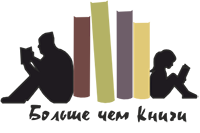 Районное муниципальное казенное учреждение культурыШелеховского района«Шелеховская межпоселенческая центральная библиотека»СОГЛАСОВАНОНачальник отдела культуры Администрации Шелеховского муниципального района_______________ Н.М. Пошерстник«____» _____________ 2017 г.М.П.УТВЕРЖДАЮДиректор РМКУК «ШМЦБ» ______________ Н.Ю.Шафоростова« ____» ___________ 2017 г.М. П.№Основные  показатели работыПлан  на 2016г.План  на 2017 г.План на 2018 г.Фонд библиотеки 1.Поступило 3200 экземпляров220024002.Выбыло 9760 экземпляров950095003.Организация и ведение электронного каталога17210 записей13701Из них ретроконверсия – 11166Аналитическая роспись -25358535Из них ретроконверсия – 6000Аналитическая роспись -25354.Оцифровка краеведческих периодических изданий1397 документов2300 экземпляров 2300 экземпляров5.Количество пользователей в том числе детей до 14 лет6150 человек2400 человек6150  человек2400 человек6150  человек2400 человек6.Количество посещений  всегов том числе детей до 14 лет49200 раз19200 раз49200 раз19200 раз49200 раз19200 раз7.Количество книговыдач в том числе детям до 14 лет113 000 экз.48000 экз.113000экз.48000113000экз.480008.Количество мероприятий139 184 + 24 ИКП , 28 заседаний клубов по интересам  156+20 информационно-консультационных приемных + 45 заседаний клубов по интересам9.Число посещений мероприятий 34754720472010.Количество удаленных пользователей26042600375011.Кол-во посещений  сайта 428445006500№п/пКомплекс выполняемых работТрудо-затраты% от общего бюджета рабочего времениТрудо-затраты% от общего бюджетаРабочего времени1.Работа с библиотечным фондом, в том числе  перевод фонда в цифровой формат и ведение электронного каталога488717,3%488717 %2.Обслуживание читателей  9045  32 %  9045  32 %3.Внутренняя работа( увеличение за счет ремонта) 18056%397613 %4.Культурно-просветительская деятельность 5055 17 %394013 %5.Реклама библиотеки. Выявление потенциальных потребителей библиотечно-информационных услуг библиотеки 292  1,0%10983  %6.Справочно-библиографическая деятельность  830  3 %14344 %7. Обслуживание удаленных пользователей. Работа с сайтом1072 3,8%1072 4 %8.Исследовательская деятельность 9083%8193  %9.Методическая деятельность 2447 8,7%11034 %Работы научно-организационного характера4811,7 %2501 %10Вспомогательно-техническая работа5562 %5562 %11Работа по организации труда и управлению11994 %11994 %ИТОГО28116100 %29840100 % п/пКомплекс выполняемых работКомплекс выполняемых работОбъемНорма времениНорма времениТрудозатраты% от общего бюджета% от общего бюджета% от общего бюджетаСроки проведенияМесто проведенияМесто проведенияответственныйТекущее комплектование Текущее комплектование Текущее комплектование Текущее комплектование Текущее комплектование Текущее комплектование Текущее комплектование Текущее комплектование Текущее комплектование Текущее комплектование Текущее комплектование Текущее комплектование Текущее комплектование Текущее комплектование 1.1.Текущее комплектование библиотечного фонда (новые поступления, ОРФ ИОГУНБ, книги принятые в дар) Текущее комплектование библиотечного фонда (новые поступления, ОРФ ИОГУНБ, книги принятые в дар) 24002.6 мин.2.6 мин. 104 чОтдел комплектования и обработки литературы(Усова Т.Н.)1.2.Оформление подписки на периодические издания, регистрация  периодических изданий.Оформление подписки на периодические издания, регистрация  периодических изданий.6013 мин.13 мин.13 ч.-«-Прием и учет поступивших документовПрием и учет поступивших документовПрием и учет поступивших документовПрием и учет поступивших документовПрием и учет поступивших документовПрием и учет поступивших документовПрием и учет поступивших документовПрием и учет поступивших документовПрием и учет поступивших документовПрием и учет поступивших документовПрием и учет поступивших документовПрием и учет поступивших документовПрием и учет поступивших документовПрием и учет поступивших документов2.1Распаковка изданий. Разбор документов по видам. Распаковка изданий. Разбор документов по видам. 24006,5 мин.6,5 мин.260 ч.Отдел комплектования и обработки литературы(Усова Т.Н.)2.2Формирование актов передачи новых поступлений в структурные подразделения библиотеки, библиотеки поселений  Формирование актов передачи новых поступлений в структурные подразделения библиотеки, библиотеки поселений  24005,0 мин.5,0 мин.200 ч. -«-2.3Внесение новых поступлений в "Книгу суммарного учета"Внесение новых поступлений в "Книгу суммарного учета"24000,6 мин.0,6 мин.24 ч.-«-2.4Запись документов по установленной форме в инвентарную книгу, проставление инвентарного номера на документе Запись документов по установленной форме в инвентарную книгу, проставление инвентарного номера на документе 24002,8 мин.2,8 мин.112 ч.-«-2.5Техническая обработка документа:  написание шифра на документе, наклеивание на документе листка срока возврата, Техническая обработка документа:  написание шифра на документе, наклеивание на документе листка срока возврата, 24000,68 мин.0,68 мин.27 ч.-«-2.6Написание контрольного талона на документ Написание контрольного талона на документ 12000,88 мин.0,88 мин.18 ч.-«-2.7Прием актов на выбывшие документы от структурных подразделений; внесение записи в "Книге суммарного учета" (2-я часть); проставление номера актаПрием актов на выбывшие документы от структурных подразделений; внесение записи в "Книге суммарного учета" (2-я часть); проставление номера акта168,7 мин.8,7 мин.3 ч.-«-3. Библиотечная обработка документов. Организация и ведение каталогов3. Библиотечная обработка документов. Организация и ведение каталогов3. Библиотечная обработка документов. Организация и ведение каталогов3. Библиотечная обработка документов. Организация и ведение каталогов3. Библиотечная обработка документов. Организация и ведение каталогов3. Библиотечная обработка документов. Организация и ведение каталогов3. Библиотечная обработка документов. Организация и ведение каталогов3. Библиотечная обработка документов. Организация и ведение каталогов3. Библиотечная обработка документов. Организация и ведение каталогов3. Библиотечная обработка документов. Организация и ведение каталогов3. Библиотечная обработка документов. Организация и ведение каталогов3. Библиотечная обработка документов. Организация и ведение каталогов3. Библиотечная обработка документов. Организация и ведение каталогов3. Библиотечная обработка документов. Организация и ведение каталоговСверка поступивших документов с каталогами:Сверка поступивших документов с каталогами:Отдел комплектования и обработки литературы(Усова Т.Н.)3.1Приписка дублетовПриписка дублетов2503.36 мин.3.36 мин.14 ч.-«-3.2Приписка продолжающихся изданийПриписка продолжающихся изданий354 мин.4 мин.3,0 ч.-«-3.3Организация алфавитного каталогаОрганизация алфавитного каталога10001,6 мин.1,6 мин. 27 ч. -«-3.4Организация систематического каталогаОрганизация систематического каталога24001,7 мин.1,7 мин.68 ч.-«-3.5Написание разделителей в каталоги Написание разделителей в каталоги 202,6 мин.2,6 мин.1 ч.-«-3.6Ввод библиографических записей на  новую литературу в том числе: ввод скаченных книг и  редактирование из veb-ресурсов Ввод библиографических записей на  новую литературу в том числе: ввод скаченных книг и  редактирование из veb-ресурсов 24004,5 мин.4,5 мин.180 ч.-«-Ретроконверсия учетного каталога: Ретроконверсия учетного каталога: -«-3.7Снятие документов  с книжных полок Снятие документов  с книжных полок 1-5экз.2 мин.2 мин.13 ч.-«-3.8Ввод библиографических  записей  на  ретроспективный фондВвод библиографических  записей  на  ретроспективный фонд6.000экз.10,8 мин.10,8 мин.1068 ч.-«-3.9Возврат документов на книжные  полкиВозврат документов на книжные  полки1-5экз.2 мин.2 мин.13 ч.-«-3.10Ввод аналитических записей  в БД, в том числе  ввод библиографических записей в корпоративную  БД «Середина Земли»Ввод аналитических записей  в БД, в том числе  ввод библиографических записей в корпоративную  БД «Середина Земли»12506,0 мин.6,0 мин.125 ч.Методико-библиографичес-кий отдел (Михайлова Т.Г.)3.11Текущая редакция: ввод записей из корпоративных БДТекущая редакция: ввод записей из корпоративных БД12856.0 мин.6.0 мин.128 ч-«-Работа по приему документов в структурных подразделенияхРабота по приему документов в структурных подразделенияхРабота по приему документов в структурных подразделенияхРабота по приему документов в структурных подразделенияхРабота по приему документов в структурных подразделенияхРабота по приему документов в структурных подразделенияхРабота по приему документов в структурных подразделенияхРабота по приему документов в структурных подразделенияхРабота по приему документов в структурных подразделенияхРабота по приему документов в структурных подразделенияхРабота по приему документов в структурных подразделенияхРабота по приему документов в структурных подразделенияхРабота по приему документов в структурных подразделенияхРабота по приему документов в структурных подразделениях4.1Прием документов в структурных подразделенияхПрием документов в структурных подразделениях190037,2  мин.(75 экз.)37,2  мин.(75 экз.)15 ч.Отделы обслуживания Полунина О.С.Сороковикова Л.В.4.2Подбор документов для расстановки в фондеПодбор документов для расстановки в фонде19000,52 мин.0,52 мин.17 ч.-«-4.3Расстановка библиотечного фондаРасстановка библиотечного фонда19000,52 мин.0,52 мин.17 ч.-«-4.4Проверка правильности расстановки документов в отдельных массивах фондаПроверка правильности расстановки документов в отдельных массивах фонда190088 мин.(600 экз.)88 мин.(600 экз.)5 ч.-«-4.5Оформление полочных разделителей; написание полочных разделителейОформление полочных разделителей; написание полочных разделителей203,6 мин.3,6 мин.1 ч.-«-Работа по сохранности фондаРабота по сохранности фондаРабота по сохранности фондаРабота по сохранности фондаРабота по сохранности фондаРабота по сохранности фондаРабота по сохранности фондаРабота по сохранности фондаРабота по сохранности фондаРабота по сохранности фондаРабота по сохранности фондаРабота по сохранности фондаРабота по сохранности фонда5.1Отбор документов для изъятия из фондаОтбор документов для изъятия из фонда95000,88 мин.0,88 мин.139 ч.5.2Составление списка к акту выбытия (передачи); подсчет общей суммы; оформление актаСоставление списка к акту выбытия (передачи); подсчет общей суммы; оформление акта950025экз-19,3 мин.25экз-19,3 мин.122 ч.Отделы обслуживания Полунина О.С.Сороковикова Л.В.5.3Исключение документов по актам из учетных форм ( с учетом списания  литры из фондов библиотек МО района) Исключение документов по актам из учетных форм ( с учетом списания  литры из фондов библиотек МО района) 120004,0 мин.4,0 мин.800 ч.Отдел комплектования и обработки литературы(Усова Т.Н.)5.4Подшивка газет и тонких журналов для передачи в КХПодшивка газет и тонких журналов для передачи в КХ3213 мин.13 мин.7 ч.Отделы обслуживания Полунина О.С.Сороковикова Л.В.5.5Обеспыливание фонда Обеспыливание фонда 11 дней 15 чел.5ч.5ч. 825 ч.-«-5.6Перевод документов в цифровой форматПеревод документов в цифровой формат23009.23 мин.9.23 мин.355 ч. Отдел обслуживания центральной библиотеки (Бурлакова В.А.)Обслуживание читателейОбслуживание читателейОбслуживание читателейОбслуживание читателейОбслуживание читателейОбслуживание читателейОбслуживание читателейОбслуживание читателейОбслуживание читателейОбслуживание читателейОбслуживание читателейОбслуживание читателейОбслуживание читателейОбслуживание читателей6.1Число вновь записавшихся пользователей   всегоВ том числе детей до 14 летЧисло вновь записавшихся пользователей   всегоВ том числе детей до 14 лет1200120013.7мин.274 ч.Отделы обслуживания Полунина О.С.Сороковикова Л.В.6.1Число вновь записавшихся пользователей   всегоВ том числе детей до 14 летЧисло вновь записавшихся пользователей   всегоВ том числе детей до 14 лет55055013.7 мин.125 ч.-«-6.2Число перерегистрированных  читателей в том числе детей до 14 летЧисло перерегистрированных  читателей в том числе детей до 14 лет490049007 мин.571 ч.-«-6.2Число перерегистрированных  читателей в том числе детей до 14 летЧисло перерегистрированных  читателей в том числе детей до 14 лет185018507 мин.215 ч.-«-6.3Обслуживание  читателей в том числе детей до 14 летОбслуживание  читателей в том числе детей до 14 лет4920019200492001920010 мин.8200 ч.-«-6.3Обслуживание  читателей в том числе детей до 14 летОбслуживание  читателей в том числе детей до 14 лет12.5мин.5000-«-6.4 Копирование  документов по запросам читателей Копирование  документов по запросам читателей7507500,15мин.2 ч.-«-Внутренняя работаВнутренняя работаВнутренняя работаВнутренняя работаВнутренняя работаВнутренняя работаВнутренняя работаВнутренняя работаВнутренняя работаВнутренняя работаВнутренняя работаВнутренняя работаВнутренняя работаВнутренняя работа7.1Расстановка книг, формуляров читателей,  подведение итогов работы за прошедший день, внесение записи в дневник, просмотр и пополнение книжных выставок, тематических полок и стеллажей, работа с читателями, не возвратившими документы в срок, работа с отказами Расстановка книг, формуляров читателей,  подведение итогов работы за прошедший день, внесение записи в дневник, просмотр и пополнение книжных выставок, тематических полок и стеллажей, работа с читателями, не возвратившими документы в срок, работа с отказами 21321356 мин.1988 ч.Отделы обслуживания Полунина О.С.Сороковикова Л.В.7.2Подготовка помещения абонемента  к ремонту, инвентаризация фонда,  перенос литературыПодготовка помещения абонемента  к ремонту, инвентаризация фонда,  перенос литературы21321356 мин.1988 ч.Все структурные подразделенияОбслуживание по межбиблиотечному абонементу (МБА)Обслуживание по межбиблиотечному абонементу (МБА)Обслуживание по межбиблиотечному абонементу (МБА)Обслуживание по межбиблиотечному абонементу (МБА)Обслуживание по межбиблиотечному абонементу (МБА)Обслуживание по межбиблиотечному абонементу (МБА)Обслуживание по межбиблиотечному абонементу (МБА)Обслуживание по межбиблиотечному абонементу (МБА)Обслуживание по межбиблиотечному абонементу (МБА)Обслуживание по межбиблиотечному абонементу (МБА)Обслуживание по межбиблиотечному абонементу (МБА)Обслуживание по межбиблиотечному абонементу (МБА)Обслуживание по межбиблиотечному абонементу (МБА)Обслуживание по межбиблиотечному абонементу (МБА)8.1Обслуживание читателей библиотеки по МБА (абонентов)Обслуживание читателей библиотеки по МБА (абонентов)202015.4мин.5 ч.Отделы обслуживания Полунина О.С.Сороковикова Л.В. Культурно-просветительские мероприятия  Культурно-просветительские мероприятия  Культурно-просветительские мероприятия  Культурно-просветительские мероприятия  Культурно-просветительские мероприятия  Культурно-просветительские мероприятия  Культурно-просветительские мероприятия  Культурно-просветительские мероприятия  Культурно-просветительские мероприятия  Культурно-просветительские мероприятия  Культурно-просветительские мероприятия  Культурно-просветительские мероприятия  Культурно-просветительские мероприятия  Культурно-просветительские мероприятия 9.1. Историческое направление(историческая тематика, ко Дню славянской письменности и культуры, ко Дню Конституции, события в мире и т.д.)9.1. Историческое направление(историческая тематика, ко Дню славянской письменности и культуры, ко Дню Конституции, события в мире и т.д.)9.1. Историческое направление(историческая тематика, ко Дню славянской письменности и культуры, ко Дню Конституции, события в мире и т.д.)9.1. Историческое направление(историческая тематика, ко Дню славянской письменности и культуры, ко Дню Конституции, события в мире и т.д.)9.1. Историческое направление(историческая тематика, ко Дню славянской письменности и культуры, ко Дню Конституции, события в мире и т.д.)9.1. Историческое направление(историческая тематика, ко Дню славянской письменности и культуры, ко Дню Конституции, события в мире и т.д.)9.1. Историческое направление(историческая тематика, ко Дню славянской письменности и культуры, ко Дню Конституции, события в мире и т.д.)9.1. Историческое направление(историческая тематика, ко Дню славянской письменности и культуры, ко Дню Конституции, события в мире и т.д.)9.1. Историческое направление(историческая тематика, ко Дню славянской письменности и культуры, ко Дню Конституции, события в мире и т.д.)9.1. Историческое направление(историческая тематика, ко Дню славянской письменности и культуры, ко Дню Конституции, события в мире и т.д.)9.1. Историческое направление(историческая тематика, ко Дню славянской письменности и культуры, ко Дню Конституции, события в мире и т.д.)9.1. Историческое направление(историческая тематика, ко Дню славянской письменности и культуры, ко Дню Конституции, события в мире и т.д.)9.1. Историческое направление(историческая тематика, ко Дню славянской письменности и культуры, ко Дню Конституции, события в мире и т.д.)9.1. Историческое направление(историческая тематика, ко Дню славянской письменности и культуры, ко Дню Конституции, события в мире и т.д.)9.1.1«Приключения  полярной  звезды» - Квест-игра  ко  Дню Авиации  и  космонавтики  «Приключения  полярной  звезды» - Квест-игра  ко  Дню Авиации  и  космонавтики  12400240040 ч.12 апрелячитальный залчитальный залОтдел обслуживания детского населения (Жарникова А.)9.1.2Открытая поэтическая площадка, посвященная Дню славянской письменности и культуры  к 1155- летию со времени возникновения славянской письменностиОткрытая поэтическая площадка, посвященная Дню славянской письменности и культуры  к 1155- летию со времени возникновения славянской письменности13900390065 ч.24 маяарт-холларт-холлОтдел обслуживания  центральной библиотеки (Бурлакова В.А.)9.1.3«В мире нет милей и краше песен и преданий наших!». Фольклорный праздник в рамках  Дня славянской культуры и письменности«В мире нет милей и краше песен и преданий наших!». Фольклорный праздник в рамках  Дня славянской культуры и письменности13900390065 ч.24 мая  читальный залчитальный залОтдел обслуживания детского населения(Катасонова О.В.)9.1.4 «Ученья светлые страницы». Выставка-экскурс  к 1155- летию со времени возникновения славянской письменности «Ученья светлые страницы». Выставка-экскурс  к 1155- летию со времени возникновения славянской письменности11801803 ч.20-28маячитальный залчитальный залОтдел обслуживания центральной библиотеки(Булатова Н.М.)9.1.5«Российские государственные символы»: выставка - викторина ко Дню России«Российские государственные символы»: выставка - викторина ко Дню России13103105 ч.12 июнячитальный залчитальный залЦентр  социально-правовой информации (Малькова М.В.)9.1.6 «История России в художественной литературе»   выставка-викторина ко Дню России   «История России в художественной литературе»   выставка-викторина ко Дню России  13103105 ч.12 июняабонемент абонемент Отдел обслуживания центральной библиотеки(Третьякова И.С.)9.1.7«Молодежь и власть»: выставка – диалог ко Дню молодежи России«Молодежь и власть»: выставка – диалог ко Дню молодежи России13103105 ч.29 июнячитальный залчитальный залЦентр социально-правовой информации (Малькова М.В.)9.1.8 «Дню Крещение Руси посвящается».  Выставка-память   к 1030-летию со времени события крещения Руси  «Дню Крещение Руси посвящается».  Выставка-память   к 1030-летию со времени события крещения Руси 11801803 ч.20-30 июля читальный залчитальный залОтдел обслуживания центральной библиотеки(Булатова Н.М.)Патриотическое  воспитаниеПатриотическое  воспитаниеПатриотическое  воспитаниеПатриотическое  воспитаниеПатриотическое  воспитаниеПатриотическое  воспитаниеПатриотическое  воспитаниеПатриотическое  воспитаниеПатриотическое  воспитаниеПатриотическое  воспитаниеПатриотическое  воспитаниеПатриотическое  воспитаниеПатриотическое  воспитаниеПатриотическое  воспитаниеМероприятия по выполнению Федерального закона «О днях воинской славы и памятных датах России»Мероприятия по выполнению Федерального закона «О днях воинской славы и памятных датах России»Мероприятия по выполнению Федерального закона «О днях воинской славы и памятных датах России»Мероприятия по выполнению Федерального закона «О днях воинской славы и памятных датах России»Мероприятия по выполнению Федерального закона «О днях воинской славы и памятных датах России»Мероприятия по выполнению Федерального закона «О днях воинской славы и памятных датах России»Мероприятия по выполнению Федерального закона «О днях воинской славы и памятных датах России»Мероприятия по выполнению Федерального закона «О днях воинской славы и памятных датах России»Мероприятия по выполнению Федерального закона «О днях воинской славы и памятных датах России»Мероприятия по выполнению Федерального закона «О днях воинской славы и памятных датах России»Мероприятия по выполнению Федерального закона «О днях воинской славы и памятных датах России»Мероприятия по выполнению Федерального закона «О днях воинской славы и памятных датах России»Мероприятия по выполнению Федерального закона «О днях воинской славы и памятных датах России»Мероприятия по выполнению Федерального закона «О днях воинской славы и памятных датах России»9.2.1«Символ  мужества» выставка-память  к  75- летию Сталинградской битвы   «Символ  мужества» выставка-память  к  75- летию Сталинградской битвы   11801803 ч.27 января-6 февраля читальный зал читальный зал   Отдел обслуживания центральной библиотеки (Булатова Н.М.) 9.2.2«День рождения Красной Армии» выставка - предмет  к 100-летию со Дня первой победы Красной Армии над кайзеровскими войсками Германии  «День рождения Красной Армии» выставка - предмет  к 100-летию со Дня первой победы Красной Армии над кайзеровскими войсками Германии  11801803 ч.21-27 февраля Отдел обслуживания центральной библиотеки (Третьякова И.С.)9.2.3«Нам 41-й не забыть, нам 45-й славить» Акция,    посвящённая    Дню Победы.  «Нам 41-й не забыть, нам 45-й славить» Акция,    посвящённая    Дню Победы.  14900490081 ч.9 мая Все структурные подразделения 9.2.4 «Огненная дуга – великая битва» - выставка – память к 75-летию  Курской битвы  «Огненная дуга – великая битва» - выставка – память к 75-летию  Курской битвы 11801803 ч.17 -27 августа читальный зал читальный зал Отдел обслуживания центральной библиотеки (Булатова Н.М.)9.2.5«Имя  твое  неизвестно,  подвиг  твой бессмертен» - патриотический час  ко Дню  неизвестного  солдата.«Имя  твое  неизвестно,  подвиг  твой бессмертен» - патриотический час  ко Дню  неизвестного  солдата.196096016ч.3 декабрячитальный залчитальный залОтдел обслуживания детского населения (Жарникова  А.)Мероприятия по выполнению указов и поручений Президента Российской Федерации, постановлений Правительства Российской Федерации и законодательных актов Российской Федерации о государственных праздниках и памятных датах истории ОтечестваМероприятия по выполнению указов и поручений Президента Российской Федерации, постановлений Правительства Российской Федерации и законодательных актов Российской Федерации о государственных праздниках и памятных датах истории ОтечестваМероприятия по выполнению указов и поручений Президента Российской Федерации, постановлений Правительства Российской Федерации и законодательных актов Российской Федерации о государственных праздниках и памятных датах истории ОтечестваМероприятия по выполнению указов и поручений Президента Российской Федерации, постановлений Правительства Российской Федерации и законодательных актов Российской Федерации о государственных праздниках и памятных датах истории ОтечестваМероприятия по выполнению указов и поручений Президента Российской Федерации, постановлений Правительства Российской Федерации и законодательных актов Российской Федерации о государственных праздниках и памятных датах истории ОтечестваМероприятия по выполнению указов и поручений Президента Российской Федерации, постановлений Правительства Российской Федерации и законодательных актов Российской Федерации о государственных праздниках и памятных датах истории ОтечестваМероприятия по выполнению указов и поручений Президента Российской Федерации, постановлений Правительства Российской Федерации и законодательных актов Российской Федерации о государственных праздниках и памятных датах истории ОтечестваМероприятия по выполнению указов и поручений Президента Российской Федерации, постановлений Правительства Российской Федерации и законодательных актов Российской Федерации о государственных праздниках и памятных датах истории ОтечестваМероприятия по выполнению указов и поручений Президента Российской Федерации, постановлений Правительства Российской Федерации и законодательных актов Российской Федерации о государственных праздниках и памятных датах истории ОтечестваМероприятия по выполнению указов и поручений Президента Российской Федерации, постановлений Правительства Российской Федерации и законодательных актов Российской Федерации о государственных праздниках и памятных датах истории ОтечестваМероприятия по выполнению указов и поручений Президента Российской Федерации, постановлений Правительства Российской Федерации и законодательных актов Российской Федерации о государственных праздниках и памятных датах истории ОтечестваМероприятия по выполнению указов и поручений Президента Российской Федерации, постановлений Правительства Российской Федерации и законодательных актов Российской Федерации о государственных праздниках и памятных датах истории ОтечестваМероприятия по выполнению указов и поручений Президента Российской Федерации, постановлений Правительства Российской Федерации и законодательных актов Российской Федерации о государственных праздниках и памятных датах истории ОтечестваМероприятия по выполнению указов и поручений Президента Российской Федерации, постановлений Правительства Российской Федерации и законодательных актов Российской Федерации о государственных праздниках и памятных датах истории Отечества9.3.1«Россия и Крым неразделимы!» книжно-журнальная выставка  ко Дню воссоединения Крыма и Севастополя с Россией«Россия и Крым неразделимы!» книжно-журнальная выставка  ко Дню воссоединения Крыма и Севастополя с Россией11801803 ч.16-22мартачитальный зал читальный зал Отдел обслуживания центральной библиотеки (Булатова Н.М.)9.3.2«Всех царей главнее - дети!» игровая программа, посвященная Дню защиты детей.«Всех царей главнее - дети!» игровая программа, посвященная Дню защиты детей.13900390065 ч.1 июнячитальный зал читальный зал Отдел обслуживания детского населения(Сороковикова Л.В.)9.3.3«Этой силе имя есть - Россия» Слайд – информина ко  Дню Независимости России из цикла «Листаем прошлого страницы»«Этой силе имя есть - Россия» Слайд – информина ко  Дню Независимости России из цикла «Листаем прошлого страницы»196096016ч.12 июня читальный зал читальный зал Отдел обслуживания детского населения (Горбунова Л.А.)9.3.4«Святыня Российской державы» выставка-кроссворд  ко Дню Государственного Флага России  из цикла «Листаем прошлого страницы»«Святыня Российской державы» выставка-кроссворд  ко Дню Государственного Флага России  из цикла «Листаем прошлого страницы»196096016ч.22 августа абонементабонементОтдел обслуживания детского населения (Горбунова Л.А.)9.3.5«Не забудет наш народ доблесть русских воевод!» исторический час ко Дню народного единства  из цикла «Листаем прошлого страницы»«Не забудет наш народ доблесть русских воевод!» исторический час ко Дню народного единства  из цикла «Листаем прошлого страницы»196096016ч.4 ноября читальный зал читальный зал Отдел обслуживания детского населения (Горбунова Л.А.)9.3.6«Страна непобедима когда един народ» выставка-экскурс ко Дню  Народного единства «Страна непобедима когда един народ» выставка-экскурс ко Дню  Народного единства 11801803 ч.2-8ноябрячитальный зал читальный зал Отдел обслуживания центральной библиотеки (Булатова Н.М.) Цикл выставок «Личность в истории государства и права»      Цикл выставок «Личность в истории государства и права»      Цикл выставок «Личность в истории государства и права»      Цикл выставок «Личность в истории государства и права»      Цикл выставок «Личность в истории государства и права»      Цикл выставок «Личность в истории государства и права»      Цикл выставок «Личность в истории государства и права»      Цикл выставок «Личность в истории государства и права»      Цикл выставок «Личность в истории государства и права»      Цикл выставок «Личность в истории государства и права»      Цикл выставок «Личность в истории государства и права»      Цикл выставок «Личность в истории государства и права»      Цикл выставок «Личность в истории государства и права»      Цикл выставок «Личность в истории государства и права»     9.4.1«Династии Романовых – 405 лет» выставка - экскурс«Династии Романовых – 405 лет» выставка - экскурс11801803 ч.февральчитальный залчитальный залОтдел обслуживания центральной библиотеки (Булатова Н.М.) 9.4.2«Юрьев день»: выставка – портрет, посвященная Георгию Победоносцу«Юрьев день»: выставка – портрет, посвященная Георгию Победоносцу11801803 ч.5 маячитальный залчитальный залОтдел обслуживания центральной библиотеки (Булатова Н.М.)9.4.3«Борис Годунов – реформатор России»: выставка-портрет к 420-летию избрания царем«Борис Годунов – реформатор России»: выставка-портрет к 420-летию избрания царем11801803 ч.августчитальный залчитальный залОтдел обслуживания центральной библиотеки (Булатова Н.М.)9.4.5«Александр Невский – великий государственник»: выставка ко Дню памяти«Александр Невский – великий государственник»: выставка ко Дню памяти11801803 ч.12 сентябрячитальный залчитальный залОтдел обслуживания центральной библиотеки (Булатова Н.М.)9.5  Цикл мероприятий  в рамках Десятилетие детства в России 2018 – 2028 гг.9.5  Цикл мероприятий  в рамках Десятилетие детства в России 2018 – 2028 гг.9.5  Цикл мероприятий  в рамках Десятилетие детства в России 2018 – 2028 гг.9.5  Цикл мероприятий  в рамках Десятилетие детства в России 2018 – 2028 гг.9.5  Цикл мероприятий  в рамках Десятилетие детства в России 2018 – 2028 гг.9.5  Цикл мероприятий  в рамках Десятилетие детства в России 2018 – 2028 гг.9.5  Цикл мероприятий  в рамках Десятилетие детства в России 2018 – 2028 гг.9.5  Цикл мероприятий  в рамках Десятилетие детства в России 2018 – 2028 гг.9.5  Цикл мероприятий  в рамках Десятилетие детства в России 2018 – 2028 гг.9.5  Цикл мероприятий  в рамках Десятилетие детства в России 2018 – 2028 гг.9.5  Цикл мероприятий  в рамках Десятилетие детства в России 2018 – 2028 гг.9.5  Цикл мероприятий  в рамках Десятилетие детства в России 2018 – 2028 гг.9.5  Цикл мероприятий  в рамках Десятилетие детства в России 2018 – 2028 гг.9.5  Цикл мероприятий  в рамках Десятилетие детства в России 2018 – 2028 гг.9.5.1Участие в Информационной областной акции единого действия, посвященной Международному дню детского телефона доверия «Защитим детей вместе» Участие в Информационной областной акции единого действия, посвященной Международному дню детского телефона доверия «Защитим детей вместе» 196096016 ч.17 мая 17 мая 17 мая Отдел обслуживания детского населения (Сороковикова Л.В.)9.5.2«Концепция информационной безопасности для детей на 2017-2020 годы» Выставка-консультация«Концепция информационной безопасности для детей на 2017-2020 годы» Выставка-консультация14004007ч.1-7 июня читальный залчитальный залЦентр  социально-правовой информации (Малькова М.В.)9.5.3«По страницам ФЗ «Об охране здоровья детей  в РФ» Выставка одного документа к Всемирному дню здоровья«По страницам ФЗ «Об охране здоровья детей  в РФ» Выставка одного документа к Всемирному дню здоровья11801803 ч.5-9 апрелячитальный залчитальный залЦентр социально-правовой информации (Малькова М.В.) 9.5.4Участие в проекте «Дом, где тебя ждут»:- «Ответственное родительство и конструктивное взаимодействие в семейной сфере». Тренинг  для родителей несовершеннолетних-  Родительские собрания для родителей, чьи дети находятся в «закрытых учреждениях» Тренинг Участие в проекте «Дом, где тебя ждут»:- «Ответственное родительство и конструктивное взаимодействие в семейной сфере». Тренинг  для родителей несовершеннолетних-  Родительские собрания для родителей, чьи дети находятся в «закрытых учреждениях» Тренинг 518018015ч.в течение года арт – холлвидеотрансляцияарт – холлвидеотрансляцияНекоммерческая организация«Иркутский молодежный фонд правозащитников «Ювента»,Малькова М.В.,Осипенко В.А9.5.5«Всем спасибо, кто на свете столько думает о детях!» выставка-игра к всемирному дню Ребенка«Всем спасибо, кто на свете столько думает о детях!» выставка-игра к всемирному дню Ребенка11801803 ч.20 ноября13.00читальный залчитальный залОтдел обслуживания детского населения(Сороковикова Л.В.)9.6  Мероприятия в рамках Гражданско-правового просвещения и волонтерства. 9.6  Мероприятия в рамках Гражданско-правового просвещения и волонтерства. 9.6  Мероприятия в рамках Гражданско-правового просвещения и волонтерства. 9.6  Мероприятия в рамках Гражданско-правового просвещения и волонтерства. 9.6  Мероприятия в рамках Гражданско-правового просвещения и волонтерства. 9.6  Мероприятия в рамках Гражданско-правового просвещения и волонтерства. 9.6  Мероприятия в рамках Гражданско-правового просвещения и волонтерства. 9.6  Мероприятия в рамках Гражданско-правового просвещения и волонтерства. 9.6  Мероприятия в рамках Гражданско-правового просвещения и волонтерства. 9.6  Мероприятия в рамках Гражданско-правового просвещения и волонтерства. 9.6  Мероприятия в рамках Гражданско-правового просвещения и волонтерства. 9.6  Мероприятия в рамках Гражданско-правового просвещения и волонтерства. 9.6  Мероприятия в рамках Гражданско-правового просвещения и волонтерства. 9.6  Мероприятия в рамках Гражданско-правового просвещения и волонтерства. 9.6.1«Спешите делать добро» книжная выставка в рамках Года гражданской активности и волонтерства«Спешите делать добро» книжная выставка в рамках Года гражданской активности и волонтерства11801803 ч.январьфойефойеОтдел обслуживания центральной библиотеки (Булатова Н.М.)9.6.2«Избирательная кампания – 2018»: выставка-обзор«Избирательная кампания – 2018»: выставка-обзор11801803 ч.январь читальныйзалчитальныйзалЦентр социально-правой информации(Малькова М. В.)9.6.3«Мы информируем – вы выбираете»: выставка-информация«Мы информируем – вы выбираете»: выставка-информация11801803 ч.февральчитальныйзалчитальныйзалЦентр социально-правой информации(Малькова М. В.)9.6.4«За выборами - ваше будущее!» День молодого избирателя«За выборами - ваше будущее!» День молодого избирателя196096016ч.19 февраляАрт-холлАрт-холлЦентр социально - правой информации(Малькова М. В., Достовалова Д.А.)9.6.5«Знатоки права»: правовой турнир«Знатоки права»: правовой турнир12400,02400,040 ч.апрель Арт-холлАрт-холлЦентр социально - правой информации(Малькова М. В.Достовалова Д.А.)9.6.6Акция «Буккроссинг» - «Добрые книги - в добрые руки в рамках празднования Акция «Буккроссинг» - «Добрые книги - в добрые руки в рамках празднования 11801803 ч.июльГородской паркГородской паркОтдел обслуживания центральной библиотеки9.7 Цикл выставок – обзоров, посвященных государственным праздникам9.7 Цикл выставок – обзоров, посвященных государственным праздникам9.7 Цикл выставок – обзоров, посвященных государственным праздникам9.7 Цикл выставок – обзоров, посвященных государственным праздникам9.7 Цикл выставок – обзоров, посвященных государственным праздникам9.7 Цикл выставок – обзоров, посвященных государственным праздникам9.7 Цикл выставок – обзоров, посвященных государственным праздникам9.7 Цикл выставок – обзоров, посвященных государственным праздникам9.7 Цикл выставок – обзоров, посвященных государственным праздникам9.7 Цикл выставок – обзоров, посвященных государственным праздникам9.7 Цикл выставок – обзоров, посвященных государственным праздникам9.7 Цикл выставок – обзоров, посвященных государственным праздникам9.7 Цикл выставок – обзоров, посвященных государственным праздникам9.7 Цикл выставок – обзоров, посвященных государственным праздникам9.7.1«Потребительские права в цифровую эпоху»: выставка-консультация ко Дню защиты прав потребителей«Потребительские права в цифровую эпоху»: выставка-консультация ко Дню защиты прав потребителей11801803 ч.15 мартачитальный залчитальный залЦентр социально - правой информации(Малькова М. В.)9.7.2«Историческая миссия архивных работников»: Выездная выставка к 100-летию архивной службы России и 55-летию архивной службы Шелеховского района«Историческая миссия архивных работников»: Выездная выставка к 100-летию архивной службы России и 55-летию архивной службы Шелеховского района13103105 ч.апрельархивархивЦентр социально-правой информации(Малькова М. В.)9.7.3«Как защитить свои трудовые права»: выставка-консультация к Всемирному дню охраны труда«Как защитить свои трудовые права»: выставка-консультация к Всемирному дню охраны труда11118028 апрелячитальныйзалчитальныйзалЦентр социально-правой информации(Малькова М. В.)9.7.4«Азбука права для инвалидов»: выставка-консультация к Международному дню борьбы за права инвалидов«Азбука права для инвалидов»: выставка-консультация к Международному дню борьбы за права инвалидов11801803 ч.5 маяИнформ. досуговыйЦентр для людей с ограниченными возможностямиИнформ. досуговыйЦентр для людей с ограниченными возможностямиЦентр социально-правой информации(Малькова М. В.)9.7.5«Конституция – правовой фундамент России»: выставка ко Дню Конституции и 25-летию со дня принятия«Конституция – правовой фундамент России»: выставка ко Дню Конституции и 25-летию со дня принятия11801803 ч.12 декабрячитальный залчитальный залЦентр  социально - правовой информации(Малькова М. В.)Информационно-пропагандистские мероприятия:межнациональные связи, предотвращение межнациональных конфликтов, толерантность,   борьба с терроризмомИнформационно-пропагандистские мероприятия:межнациональные связи, предотвращение межнациональных конфликтов, толерантность,   борьба с терроризмомИнформационно-пропагандистские мероприятия:межнациональные связи, предотвращение межнациональных конфликтов, толерантность,   борьба с терроризмомИнформационно-пропагандистские мероприятия:межнациональные связи, предотвращение межнациональных конфликтов, толерантность,   борьба с терроризмомИнформационно-пропагандистские мероприятия:межнациональные связи, предотвращение межнациональных конфликтов, толерантность,   борьба с терроризмомИнформационно-пропагандистские мероприятия:межнациональные связи, предотвращение межнациональных конфликтов, толерантность,   борьба с терроризмомИнформационно-пропагандистские мероприятия:межнациональные связи, предотвращение межнациональных конфликтов, толерантность,   борьба с терроризмомИнформационно-пропагандистские мероприятия:межнациональные связи, предотвращение межнациональных конфликтов, толерантность,   борьба с терроризмомИнформационно-пропагандистские мероприятия:межнациональные связи, предотвращение межнациональных конфликтов, толерантность,   борьба с терроризмомИнформационно-пропагандистские мероприятия:межнациональные связи, предотвращение межнациональных конфликтов, толерантность,   борьба с терроризмомИнформационно-пропагандистские мероприятия:межнациональные связи, предотвращение межнациональных конфликтов, толерантность,   борьба с терроризмомИнформационно-пропагандистские мероприятия:межнациональные связи, предотвращение межнациональных конфликтов, толерантность,   борьба с терроризмомИнформационно-пропагандистские мероприятия:межнациональные связи, предотвращение межнациональных конфликтов, толерантность,   борьба с терроризмомИнформационно-пропагандистские мероприятия:межнациональные связи, предотвращение межнациональных конфликтов, толерантность,   борьба с терроризмом9.8.1«Праздник Белого месяца из цикла «Земля бурят - традиции и обычаи»«Праздник Белого месяца из цикла «Земля бурят - традиции и обычаи»11800180030 ч.февраль  арт-холларт-холлОтдел обслуживания  центральной библиотеки  с областным Центром коренных народов Прибайкалья (ЦКНП)9.8.2«Радуга национальных культур». Выставка – презентация в рамках Всемирного Дня культуры.«Радуга национальных культур». Выставка – презентация в рамках Всемирного Дня культуры.11801803 ч.10-25 апреля  читальный залчитальный залОтдел обслуживания центральной библиотеки(Булатова Н.М.)9.8.3«Народы дружат книгами». Выставка-обзор«Народы дружат книгами». Выставка-обзор11801803 ч.12-22 мая абонементабонементОтдел обслуживания центральной библиотеки(Павлова А.)9.8.4Сурхарбан из цикла «Земля бурят - традиции и обычаи»Сурхарбан из цикла «Земля бурят - традиции и обычаи»11800180030 ч.Июнь Отдел обслуживания центральной библиотеки совместно с областным Центром коренных народов Прибайкалья (ЦКНП)9.8.5«Моя безопасность. Противодействие терроризму»: школа полезных советов«Моя безопасность. Противодействие терроризму»: школа полезных советов13103105 ч.июнь-«--«-   Отдел обслуживания центральной библиотеки (Булатова Н.М.)9.8.6«Правовая основа борьбы с терроризмом»: выставка-консультация ко Дню солидарности в борьбе с терроризмом«Правовая основа борьбы с терроризмом»: выставка-консультация ко Дню солидарности в борьбе с терроризмом11801803 ч.3 сентября-«--«-Центр социально-правовой информации(Малькова М.В.)9.8.7«Мы помним…» 
Час истории, посвященный дню солидарности в борьбе с терроризмом«Мы помним…» 
Час истории, посвященный дню солидарности в борьбе с терроризмом196096016 ч.3 сентября 13.00Отдел обслуживания детского населения(Сороковикова Л.В.) 9.8.8Медиалекторий из цикла «Многонациональное Приангарье»: «Тофалары: культура, традиции, обычаи»; «Эвенки: культура, традиции, обычаи» в рамках Областной этнокультурной акции «Неделя национальных культур в детских библиотеках Прибайкалья "Радуга дружбы"».Медиалекторий из цикла «Многонациональное Приангарье»: «Тофалары: культура, традиции, обычаи»; «Эвенки: культура, традиции, обычаи» в рамках Областной этнокультурной акции «Неделя национальных культур в детских библиотеках Прибайкалья "Радуга дружбы"».296096032 ч.сентябрь – октябрьОтдел обслуживания детского населения(Катасонова О.В.)9.8.9«Декларация принципов толерантности». Выставка-обзор.«Декларация принципов толерантности». Выставка-обзор.11801803 ч.ноябрьЦентр социально - правовой информации (Малькова М.В.)9.8.10«Чуткость, доверие, альтруизм»: Интерактивная лекция«Чуткость, доверие, альтруизм»: Интерактивная лекция196096016 ч.16 ноября Центр социально-правовой информации совместно  с  Иркутской областной юношеской библиотекой им.И.Уткина (ИОЮБ)9.8.11"Ты и Я – мы оба разные, Ты и Я – мы оба классные"  - информационно-игровая программа к Международному дню толерантности"Ты и Я – мы оба разные, Ты и Я – мы оба классные"  - информационно-игровая программа к Международному дню толерантности196096016 ч.16 ноября Отдел обслуживания детского населения(Горбунова Л.А.)Правовая, деловая и социально-значимая информацияПравовая, деловая и социально-значимая информацияПравовая, деловая и социально-значимая информацияПравовая, деловая и социально-значимая информацияПравовая, деловая и социально-значимая информацияПравовая, деловая и социально-значимая информацияПравовая, деловая и социально-значимая информацияПравовая, деловая и социально-значимая информацияПравовая, деловая и социально-значимая информацияПравовая, деловая и социально-значимая информацияПравовая, деловая и социально-значимая информацияПравовая, деловая и социально-значимая информацияПравовая, деловая и социально-значимая информацияПравовая, деловая и социально-значимая информация9.9.1«Неграмотных  net»: правовые ресурсы в сети ИНТЕРНЕТ  консультации «Неграмотных  net»: правовые ресурсы в сети ИНТЕРНЕТ  консультации 101801803ч.в течение года-«--«-Центр  социально- правовой -значимой информации (Малькова М.В. Достовалова Д.А.) 9.9.2Информационно-консультационные приёмные  (ИКП) Информационно-консультационные приёмные  (ИКП) 20      2400      240040 ч.в течение годаарт-холларт-холлАдминистрация Шелеховского районаЦентр социально - правовой информации (Малькова М.В.)9.9.3«Правовые акты Администрации Шелеховского муниципального района» Выставка-документ«Правовые акты Администрации Шелеховского муниципального района» Выставка-документ11801803 ч.ежемесячночитальный  залчитальный  залЦентр социально-правовойинформации (Малькова М.В.) 9.9.4Дни бесплатной юридической помощиДни бесплатной юридической помощи496096016 ч.1 раз в кварталарт-холларт-холлАдминистрация Шелеховского районаЦентр социально - правовой информации (Малькова М.В.)9.9.5Цикл книжных выставок «Законы, которые нас защищают» в рамках  Дней  бесплатной юридической помощиЦикл книжных выставок «Законы, которые нас защищают» в рамках  Дней  бесплатной юридической помощи44404407 ч.1 раз в кварталчитальный залчитальный залЦентр социально-правовой информации (Малькова М.В.)9.9.6Федеральный государственный информационный ресурс «Официальный интернет-портал правовой информации»: -семинарыФедеральный государственный информационный ресурс «Официальный интернет-портал правовой информации»: -семинары21801803 ч.1 раз в полугодиеарт-холлСайт библиотекиарт-холлСайт библиотекиЦентр социально-правовой информации (Малькова М.В)9.9.7«Читаем с НЭБ»:- Дни информации;«Читаем с НЭБ»:- Дни информации;22560256042 ч.1 раз в полугодиеарт-холларт-холлЦентр социально-правовой информации (Малькова М.В)9.9.8«Один клик до книг: бесплатная электронная библиотека ЛитРес»- он-лайн информация - индивидуальные консультации«Один клик до книг: бесплатная электронная библиотека ЛитРес»- он-лайн информация - индивидуальные консультации   50      960        960  16 ч.в течение годасайт библиотекисайт библиотекиЦентр социально-правовой информации (Малькова М.В.Достовалова Д.) Мероприятия в рамках Года предпринимательства Мероприятия в рамках Года предпринимательства Мероприятия в рамках Года предпринимательства Мероприятия в рамках Года предпринимательства Мероприятия в рамках Года предпринимательства Мероприятия в рамках Года предпринимательства Мероприятия в рамках Года предпринимательства Мероприятия в рамках Года предпринимательства Мероприятия в рамках Года предпринимательства Мероприятия в рамках Года предпринимательства Мероприятия в рамках Года предпринимательства Мероприятия в рамках Года предпринимательства Мероприятия в рамках Года предпринимательства Мероприятия в рамках Года предпринимательства9.9.9Книжная полка предпринимателяКнижная полка предпринимателя14404407 ч.январьчитальныйзалчитальныйзалЦентр  социально-правой информации(Малькова М. В.)9.9.10«Деловая книга 2017 года в России»: выставка-презентация. «Деловая книга 2017 года в России»: выставка-презентация. 11101102ч.январь-«--«--«-9.9.11«Хит- парад юридических журналов и газет»«Хит- парад юридических журналов и газет»11101102ч.май-«--«--«-9.9.12«Налоги: вопросы и ответы» Выставка-консультация«Налоги: вопросы и ответы» Выставка-консультация11101102ч.сентябрь-«--«--«-9.10 Краеведение9.10 Краеведение9.10 Краеведение9.10 Краеведение9.10 Краеведение9.10 Краеведение9.10 Краеведение9.10 Краеведение9.10 Краеведение9.10 Краеведение9.10 Краеведение9.10 Краеведение9.10 Краеведение9.10 Краеведение9.10.1Создание музейной  экспозиции  «Я для себя этот мир сотворил»Создание музейной  экспозиции  «Я для себя этот мир сотворил»      2400      240040 ч.в течение годаОтдел библиографии и краеведенияОтдел библиографии и краеведения9.10.2«Знаешь ли ты свой район?» Площадка эрудитов к 25-летию Шелеховского района. «Знаешь ли ты свой район?» Площадка эрудитов к 25-летию Шелеховского района. 13900390065 ч.18 января 14.00читальный залчитальный залОтдел обслуживания детского населения(Сороковикова Л.В.)9.10.3Презентация книги  И.И.Козлова «Мастера старого Иркутска»Презентация книги  И.И.Козлова «Мастера старого Иркутска»11801803 ч.30 января 14.00арт-холларт-холлСектор библиографии и краеведения(Бурлакова В.А.)9.10.4"Дважды герой генерал – сибиряк Герой войны Белобородов" -  час памяти   к 115- летию  А.П.Белобородова со дня рождения  из цикла «Листаем прошлого страницы»"Дважды герой генерал – сибиряк Герой войны Белобородов" -  час памяти   к 115- летию  А.П.Белобородова со дня рождения  из цикла «Листаем прошлого страницы»196096016 ч.31 января 13.00Читальный залЧитальный залОтдел обслуживания детского населения (Горбунова Л.А.)9.10.5Кинолекторий  «Твои ордена, комсомол» - 100летию ВЛКСМ посвящается Кинолекторий  «Твои ордена, комсомол» - 100летию ВЛКСМ посвящается 696096016 ч.февраль-май, сентябрь-октябрьАрт-холлАрт-холлСектор библиографии и краеведения совместно с Советом ветеранов 9.10.6Цикл просветительских часов  по истории Шелеховского района Цикл просветительских часов  по истории Шелеховского района 8      2400      240040 ч.февраль-май, сентябрь-декабрь Арт-холлАрт-холлОтдел обслуживания  центральной библиотеки 9.10.7Создание и наполнение материалами  рубрик:  «Твои люди, Шелехов», « История в названьях улиц»  в раздел  «Краеведение» Создание и наполнение материалами  рубрик:  «Твои люди, Шелехов», « История в названьях улиц»  в раздел  «Краеведение»       2400      240040 ч.в течение годаСайт Сайт Отдел обслуживания  центральной библиотеки9.10.8« История в названьях улиц» - районный краеведческий конкурс « История в названьях улиц» - районный краеведческий конкурс 13900390065 ч.март-октябрьОтдел обслуживания  центральной библиотеки9.10.9«Провинциальные анекдоты Александра Вампилова» интерьерная выставка к 50-летию пьес «Утиная охота», «История метранпажем».«Провинциальные анекдоты Александра Вампилова» интерьерная выставка к 50-летию пьес «Утиная охота», «История метранпажем».196096016 ч.февральабонементабонементОтдел обслуживания  центральной библиотеки9.10.10«Читаем Распутина вместе». Вторая читательская конференция.«Читаем Распутина вместе». Вторая читательская конференция.14900490081 ч.арт-холларт-холлОтдел обслуживания центральной библиотеки (Третьякова И.С.)9.10.11Соколовские чтения Соколовские чтения 14900,04900,081 ч.апрельарт-холларт-холл9.10.12 «Мой любимый район » блиц-опрос в ТЕГах к 25-летию Шелеховского района. «Мой любимый район » блиц-опрос в ТЕГах к 25-летию Шелеховского района.12400,02400,040 ч.9-18 января соц. сети соц. сети Отдел обслуживания центральной библиотеки(Полунинв О.С.)9.10.13«25 интересных фактов о Шелеховском районе»  к 25-летию Шелеховского района.«25 интересных фактов о Шелеховском районе»  к 25-летию Шелеховского района.12400,02400,040 ч.января -ноябрьсоц. сети соц. сети Отдел обслуживания центральной библиотеки 9.10.14  Краеведческие чтения  к 25-летию Шелеховского района. Краеведческие чтения  к 25-летию Шелеховского района.14900490081 ч.ноябрьарт - холл арт - холл Отдел обслуживания  центральной библиотеки9.10.15«Ровесники Победы» -  выставка  фотографий  шелеховцев, родившихся в 1945 году и внесших большой вклад в развитие района.«Ровесники Победы» -  выставка  фотографий  шелеховцев, родившихся в 1945 году и внесших большой вклад в развитие района.12400,02400,040 ч.майабонементабонементОтдел обслуживания  центральной библиотеки9.10.16«Шелеховская Земля – благодать, как о тебе  не рассказать» - виртуальная прогулка к 25-летию Шелеховского района.«Шелеховская Земля – благодать, как о тебе  не рассказать» - виртуальная прогулка к 25-летию Шелеховского района.12400,02400,040 ч.в течение годасоц. сети соц. сети Отдел обслуживания детского населения(Катасонова О.В.)9.10.17Участие в областном фестивале «Декабристские вечера»Участие в областном фестивале «Декабристские вечера»196096016 ч.8-20 декабряарт-холларт-холлОтдел обслуживания  центральной библиотеки совместно с областным музеем декабристов 9.10.18Разработка краеведческой  мини –энциклопедии (словаря)  «Шелехов от А до Я» для детей дошкольного возраста Разработка краеведческой  мини –энциклопедии (словаря)  «Шелехов от А до Я» для детей дошкольного возраста 1225ч.в течениегодаОтдел обслуживания детского населения9.10.19Подготовка краеведческой информации в сборник по истории Шелеховского « Живая связь времен»  района для учащихся общеобразовательных школПодготовка краеведческой информации в сборник по истории Шелеховского « Живая связь времен»  района для учащихся общеобразовательных школ1225ч.в течениегодаОтдел обслуживания  центральной библиотеки совместно с издательством «Сибиряк» Экологическое просвещение Экологическое просвещение Экологическое просвещение Экологическое просвещение Экологическое просвещение Экологическое просвещение Экологическое просвещение Экологическое просвещение Экологическое просвещение Экологическое просвещение Экологическое просвещение Экологическое просвещение Экологическое просвещение Экологическое просвещение9.11.1Презентация книги   А.А Гулина« Фотоопределитель: редкие рыбы Байкала»Презентация книги   А.А Гулина« Фотоопределитель: редкие рыбы Байкала»196096016 ч.25 января 14.00Арт-холлАрт-холл  Отдел обслуживания  центральной библиотеки (Бурлакова В.А.)9.11.2«Чистая вода»: выставка журнальных публикаций к Всемирному дню воды (к 25-летию)«Чистая вода»: выставка журнальных публикаций к Всемирному дню воды (к 25-летию)11801803 ч.17-25 мартаЧитальный залЧитальный залОтдел обслуживания центральной библиотеки(Булатова Н.М.)9.11.3"Вы слыхали о воде? Говорят, она везде!" – библиорасследование к Всемирному дню воды "Вы слыхали о воде? Говорят, она везде!" – библиорасследование к Всемирному дню воды 196096016ч.22 марта13.00 Читальный залЧитальный залОтдел обслуживания детского населения (Катасонова О.В.)9.11.4Эко-КВИЗ ко Дню экологических знаний.Эко-КВИЗ ко Дню экологических знаний.11800180030 ч.14 апреля Арт-холлАрт-холлОтдел обслуживания центральной библиотеки (Полунина О.)9.11.5«Все это называется природа, давайте же всегда ее беречь»  День экологии ко Дню экологических знаний«Все это называется природа, давайте же всегда ее беречь»  День экологии ко Дню экологических знаний196096016ч.18 апреляЧитальный залЧитальный залОтдел обслуживания детского населения (Сороковикова Л.В.)9.11.6«Они нужны планете» - экспресс-выставка о редких и исчезающих животных планеты к Международному дню защиты животных«Они нужны планете» - экспресс-выставка о редких и исчезающих животных планеты к Международному дню защиты животных1180,0180,03 ч.1-9 октябряОтдел обслуживания детского населения (Катасонова О.В.) Духовно-нравственное воспитание Духовно-нравственное воспитание Духовно-нравственное воспитание Духовно-нравственное воспитание Духовно-нравственное воспитание Духовно-нравственное воспитание Духовно-нравственное воспитание Духовно-нравственное воспитание Духовно-нравственное воспитание Духовно-нравственное воспитание Духовно-нравственное воспитание Духовно-нравственное воспитание Духовно-нравственное воспитание Духовно-нравственное воспитание9.12.1«Накануне Рождества затевается игра » Квест112400240060 ч.5 января 11.00ЧитальныйзалЧитальныйзалОтдел обслуживания детского населения (Горбунова Л.В.)9.12.2«Мистерия Рождества» Выставка-сюрприз 11180,0180,03 ч.6 января ЧитальныйзалЧитальныйзалОтдел обслуживания центральной библиотекибиблиотеки 9.12.3«Любовь не на устах, а в сердце обитает» Выставка - сюрприз ко Дню Святого Валентина11180,0180,03 ч.12-18  февраляЧитальныйзалЧитальныйзалОтдел обслуживания детского населения (Катасонова О.В.)9.12.4«Масленицу провожаем - света, солнца ожидаем!». Фольклорный праздник. 112400,02400,040 ч.16 февраля ЧитальныйзалЧитальныйзалОтдел обслуживания детского населения(Сороковикова) Л.В..9.12.5«Душа  поет, пасху  празднует  народ!» выставка – коллаж  к  Христову Воскресению.   11180,0180,03 ч.2-10 апреля абонементабонементОтдел обслуживания детского населения(Жарникова А.)9.12.6«Святая старина» - этнографическая библио - экспедиция к истокам быта и традициям русского народа из цикла «Занимательное страноведение»112400,02400,040 ч.5 апреля 13.00ЧитальныйзалЧитальныйзалОтдел обслуживания детского населения(Катасонова О.В.)9.12.7Встреча с писателями и поэтами в рамках Дней  культуры и духовности в Иркутской области1196096016 ч.сентябрь-октябрь Арт-холлАрт-холлОтделы обслуживания совместно с Иркутским Домом литераторов 9.12.8 «От потешки, сказки, песенки – к мудрости народной» - фестиваль по прикладному и устному народному творчеству в рамках областная этнокультурная акция «Неделя национальных культур в детских библиотеках Прибайкалья "Радуга дружбы"»112400,02400,040 ч.сентябрь-октябрьЧитальныйзалЧитальныйзалОтдел обслуживания детского населениясовместно с дошкольнымиучреждениями 9.12.9«День добра и уважения» выставка - совет к Международному  Дню пожилых людей 11180,0180,03 ч.1-6 октябряЧитальныйзалЧитальныйзалОтдел обслуживания центральной библиотеки (Булатова Н.М.)9.12.10«По  стране  гуляет  праздник – это  новый  год  проказник!»   сказочная  феерия.112400,02400,040 ч.декабрь ЧитальныйзалЧитальныйзалОтдел обслуживания детского населения 9.12.11«Я такой же, как ты, я такой же, как все» акция к Международный день инвалидов113900390065 ч.3 декабряАрт-холлАрт-холлВсе структурные подразделения Помощь в образовании,  интеллектуальном развитии  Помощь в образовании,  интеллектуальном развитии  Помощь в образовании,  интеллектуальном развитии  Помощь в образовании,  интеллектуальном развитии  Помощь в образовании,  интеллектуальном развитии  Помощь в образовании,  интеллектуальном развитии  Помощь в образовании,  интеллектуальном развитии  Помощь в образовании,  интеллектуальном развитии  Помощь в образовании,  интеллектуальном развитии  Помощь в образовании,  интеллектуальном развитии  Помощь в образовании,  интеллектуальном развитии  Помощь в образовании,  интеллектуальном развитии  Помощь в образовании,  интеллектуальном развитии  Помощь в образовании,  интеллектуальном развитии 9.13.1Менделеевские чтения 112400,02400,040 ч.февраль Арт-холлАрт-холлОтделы обслуживания Центральной библиотеки (Полунина О.)9.13.2«Покорение вершины» выставка - игра ко Дню эрудита112400,02400,040 ч. 5 февраля ЧитальныйзалЧитальныйзалОтдел обслуживания детского населения (Горбунова Л.В.)9.13.3Большие интеллектуальные игры  «Головоломка» 112400,02400,040 ч.март  Арт-холлАрт-холлОтделы обслуживания (Полунина О. С. , Сороковикова Л.В.)9.13.4И нравы, и язык, и старина святая!» выставка - к Международному дню родного языка11180,0180,03 ч.17-24 февраля Читальный залЧитальный залОтдел обслуживания детского населения (Катасонова О.В.)9.13.5 «Многоликая Япония» - библио-глобус в рамках проведения года Японии в России из цикла Занимательное страноведение 112400,02400,040 ч.28 февраля Читальный залЧитальный залОтдел обслуживания детского обслуживания (Катасонова О.В.)9.13.6Франция.  Прогулки по Парижу Литературно-познавательный час из цикла Занимательное страноведение112400,02400,040 ч.мартЧитальный залЧитальный залОтдел обслуживания детского обслуживания (Катасонова О.В.)9.13.7 «Путешествие в страну Знаний»: Выставка – викторина  ко Дню знаний 1196096016 ч.сентябряЧитальный залЧитальный залОтдел обслуживания детского обслуживания (Катасонова О.В.)9.13.8Большие интеллектуальные игры «Шевели мозгами» 112400,02400,040 ч.октябрьАрт-холлАрт-холлОтделы обслуживания (Полунина О. С. , Сороковикова Л.В.)9.13.9Страна аборигенов – это где? Библиопутешествие по Австралии112400,02400,040 ч.ноябрьЧитальныйзалЧитальныйзалОтдел обслуживания детского населения (Катасонова О.В.)9.14 Работа с семьей9.14 Работа с семьей9.14 Работа с семьей9.14 Работа с семьей9.14 Работа с семьей9.14 Работа с семьей9.14 Работа с семьей9.14 Работа с семьей9.14 Работа с семьей9.14 Работа с семьей9.14 Работа с семьей9.14 Работа с семьей9.14 Работа с семьей9.14 Работа с семьей9.14.1Акция «В  библиотеку всей семьёй или День открытых дверей для семейного посещения» ко Дню семьи112400,02400,040 ч. 15  мая Городской парк Городской парк Отдел обслуживания детского населения(Сороковикова Л.В.) 9.14.2«8 июля – день Семьи, Любви и Верности» - акция в рамках выездного читального зала 112400,02400,040 ч.июльПоликлиникаПоликлиникаОтделыобслуживания 9.14.3 «Святая должность на Земле»  Литературно-музыкальный вечер к Всероссийскому дню матери 112400,02400,040 ч. ноябрь Арт-холлАрт-холлОтдел обслуживания детского населения (Катасонова О.В.)9.14.4«Играем всей семьей»  Цикл  Квест игр   по произведениям русских и зарубежных писателей.  662400,02400,040 ч.в течение года Квест-комната Квест-комната Отдел обслуживания детского населения (Горбунова Л.А.) Продвижение книги и чтения Продвижение книги и чтения Продвижение книги и чтения Продвижение книги и чтения Продвижение книги и чтения Продвижение книги и чтения Продвижение книги и чтения Продвижение книги и чтения Продвижение книги и чтения Продвижение книги и чтения Продвижение книги и чтения Продвижение книги и чтения Продвижение книги и чтения Продвижение книги и чтения9.15.1«На  самой  легкой  в  мире  лодке»  выставка  -  бенефис  к  80-летию  со  дня  рождения  Ю.И. Коваля.    1196096016 ч.7-15 февраляЧитальный зал Читальный зал Отдел обслуживания детского населения (Жарникова А.)9.15.2«Сказочные истории  для  больших  и маленьких»  громкие  чтения по сказкам М. Горького   к  150-летию  со дня  рождения в рамках Недели детской и юношеской книги, приуроченные к  Всемирному дню чтения вслух  112400,02400,040 ч.23 марта13.00 Читальный зал Читальный зал Отдел обслуживания детского населения (Жарникова А.) 9.15.3«Бенефис Сергея Михалкова» - конкурс миниатюр к 105-летию С.В.Михалкова  в рамках Недели детской и юношеской книги  112400,02400,040 ч.28 марта13.00 Читальный зал Читальный зал Отдел обслуживания детского населения (Сороковикова Л.В.).9.15.4«Для  юных  книгочеев  наш  дом  открыт  всегда»  посвящение  в  читатели.112400,02400,040 ч.20 апреляЧитальный зал Читальный зал Отдел обслуживания детского населения (Жарникова А.)9.15.5Библиовечеринка в рамках Всероссийской акции «Библионочь»114900490081 ч.21 апреля Арт-холлАрт-холлВсе структурные подразделения9.15.6«Царство славного Салтана»  литературный  лабиринт к  Пушкинскому  Дню  в  России. в  рамках  программы  «Нет  каникул  в  стране  Литературии».112400,02400,040 ч.6 июня 13.00Читальный зал Читальный зал Отдел обслуживания детского населения (Катасонова О.В.)9.15.7 « Я вновь читаю пушкинские строки…» Акция к Пушкинскому дню  112400,02400,040 ч.6 июня 13.00ГородскойпаркГородскойпаркОтдел обслуживания центральной библиотеки (Третьякова И.С.,Павлова А.)9.15.8«Под  парусом  книги  к  новым  открытиям!»  Закрытие  Летних  Чтений  в  рамках  программы  «Нет  каникул  в  стране  Литературии».111800180030 ч.12 сентябряЧитальный зал Читальный зал Отдел обслуживания детского населения(Сороковикова Л.В.)9.15.9Друзья, а вам известно, что все в журналах интересно? Обзор периодики из Цикла «Библиоакадемия»1196096016 ч.октябрь Читальный зал Читальный зал Отдел обслуживания детского населения (Катасонова О.В.)9.15.10«Семь фунтов брамсельного ветра» - Слайд-шоу по книгам В. Крапивина к  80- летию писателя  1196096016 ч.14 октябряЧитальный зал Читальный зал Отдел обслуживания детского населения(Горбунова Л.А.)9.15.11«Великий мастер языка и слова » выставка - обзор   к 200-летию со дня рождения И.С.Тургенева 1196096016 ч.9 ноября 13.00фойефойеОтдел обслуживания центральной библиотеки(Третьякова И.С.)9.15.12«Все обо всем» выставка-обзор ко  Дню Словарей и Энциклопедий 1196096016 ч.18-25 ноябряЧитальный зал Читальный зал Отдел обслуживания центральной библиотеки(Булатова Н.М.)9.15.13«Сотни детских почему, не дадут заснуть уму»  выставка-обзор ко  Дню Словарей и Энциклопедий  из Цикла «Библиоакадемия»1196096016 ч.18-25 ноябряЧитальный залЧитальный залОтдел обслуживания детского населения (Катасонова О.В.)9.15.14 « В Россию можно только верить…» литературный вечер  к 215- летию Тютчева112400,02400,040 ч.5 декабря Шелеховский реабилита-ционный центрШелеховский реабилита-ционный центрОтдел обслуживания центральной библиотеки (Третьякова И.С.,Павлова А.) Цикл выставок – просмотров Цикл выставок – просмотров Цикл выставок – просмотров Цикл выставок – просмотров Цикл выставок – просмотров Цикл выставок – просмотров Цикл выставок – просмотров Цикл выставок – просмотров Цикл выставок – просмотров Цикл выставок – просмотров Цикл выставок – просмотров Цикл выставок – просмотров Цикл выставок – просмотров Цикл выставок – просмотров9.16.1«Русский характер» выставка-портрет  135 лет А.Н.Толстому111101102 ч.9-14 января абонементабонементОтдел обслуживания центральной библиотеки (Третьякова И.С.)9.16.2«Наша пресса - на все интересы»  выставка ко  Дню российской печати111801803ч.10-17январячитальный зал читальный зал Отдел обслуживания центральной библиотеки (Булатова Н.М.)9.16.3« Часы досуга с Байроном» выставка к 230-летию со дня рождения 111101102 ч.17-25 января абонементабонементОтдел обслуживания центральной библиотеки (Павлова А.)9.16.4 « Мастер деревенской прозы» выставка-портрет к  90- летию со дня рождения Проскурина 111101102 ч.20- 24январяабонементабонементОтдел обслуживания центральной библиотеки (Третьякова И.С.)9.16.5«Судьбу не обойти на вираже» Выставка-портрет к 75-летию со дня рождения В.Высоцкого.111101102 ч.23 января – 04 февралячитальный залчитальный залОтдел обслуживания центральной библиотеки (Булатова Н.М.)9.16.6«Вокруг света с Жюлем Верном» выставка – путешествие  к 190- летию со дня рождения писателя111101102 ч.1-12 февраля абонементабонементОтдел обслуживания детского населения(Горбунова Л.В.)9.16.7 «Детектив как лекарство от скуки» выставка к 80- летию Г.К. Вайнеру111101102 ч.1-15 февраляабонементабонементОтдел обслуживания центральной библиотеки (Павлова А.)9.16.8 «Публицист нашего времени» выставка к  80- летию со дня рождения А. Проханова111101102 ч.20-28февраляабонементабонемент  Отдел обслуживания центральной библиотеки (Третьякова И.С.)9.16.9 «Вселенная в жанре романа» выставка – обсуждение  к Всемирному дню писателя 111801803ч.10мартаабонементабонементОтдел обслуживания центральной библиотеки (Павлова А..)9.16.10«Певец одиночества» выставка - портрет к  90-летию Г.Маркеса 111101102 ч.1-10мартаабонементабонементОтдел обслуживания центральной библиотеки (Третьякова И.С.)9.16.11 «В мечтах, стихах – как наяву…» выставка к  Всемирному дню поэзии111801803ч.18-24марта читальный залчитальный залОтдел обслуживания центральной библиотеки (Булатова Н.М.)9.16.12 «Знакомый незнакомец М.Горький»  выставка - память к  150- летию  М.Горького 111101102 ч.20-30мартаабонементабонементОтдел обслуживания центральной библиотеки (Третьякова И.С.)9.16.13 « В приключение с Майн Ридом» выставка - призыв к 200-летию со дня рождения писателя  111101102 ч.1-10апреляабонементабонементОтдел обслуживания центральной библиотеки (Третьякова И.С.)9.16.14 «Драматург на все времена» книжная выставка  к 195-летию  со дня рождения Александра Николаевича Островского 111101102 ч.9-15апрелячитальный залчитальный залОтдел обслуживания центральной библиотеки (Булатова Н.М.) 9.16.15 День литературной информации
"Путешествие по нечитанным страницам": Знакомимся с новой литературой"к Всемирному Дню книги 111801803ч.17-25 апреляабонементабонементОтдел обслуживания детского населения(Горбунова Л.А.)9.16.16 «История Франции на страницах романов Дрюона» выставка- информация  к 100- летию со дня рождения.111101102 ч.20-30 апреля абонементабонементОтдел обслуживания центральной библиотеки (Третьякова И.С.)9.16.17Я расскажу вам о войне:  выставка –обзор произведений писателей-фронтовиков.111801803ч.1-15 маяабонементабонементОтдел обслуживания центральной библиотеки (Третьякова И.С.)9.16.18«Я  читаю сказки  Софьи  Прокофьевой» выставка – викторина  к 90-летию со дня рождения  детской  писательницы.  111801803ч.15-22 маяабонементабонементОтдел обслуживания детского населения(Жарникова А.)9.16.19«Долгий свет звезды» Библиорампа ко Дню биографов111801803ч.15 – 22маяфойефойеОтдел обслуживания центральной библиотеки (Булатова Н.М.)9.16.20«Мудрец Древнего Востока» выставка - исследование к  970-летию со дня рождения Омара Хайяма 111101102 ч.15-20мая читальный зал читальный зал Отдел обслуживания центральной библиотеки (Булатова Н.М.) 9.16.21 «Гуманистическое кредо Ремарка»  выставка к 120 - летию со дня рождения  111101102 ч.20-30 июня абонементабонементОтдел обслуживания центральной библиотеки (Третьякова И.С.)9.16.22Цикл выставок – ПУП (познавательно, увлекательно полезно):«Суй свой нос в любой вопрос»; «Твоя мастерская»;«Догадайся, Найди, Реши»  в  рамках  программы  «Нет  каникул  в  стране  Литературии331801809 ч.июнь-августабонементабонементОтдел обслуживания детского населения(Горбунова Л.А.)9.16.23«Возьми то, не зная что…» выставка–   интрига  в  рамках  программы  «Нет  каникул  в  стране  Литературии111801803ч.июнь-августабонементабонементОтдел обслуживания детского населения(Горбунова Л.А.)9.16.24 «Жизнь на страницах….» выставка портрет к 135- летию Ф.Кафка111101102 ч.1-10июляабонементабонементОтдел обслуживания центральной библиотеки (Павлова А..)9.16.25 «Добро не должно отступать» выставка-портрет к  100- летию Дудинцева.111101102 ч.15-30июляабонементабонементОтдел обслуживания центральной библиотеки (Третьякова И.С.)9.16.26«Моя фамилия Россия, а Евтушенко – псевдоним!  выставка – досье - к 85 лет со дня рождения Е.А. Евтушенко 111101102 ч.10-20 июля читальный залчитальный залОтдел обслуживания центральной библиотеки (Булатова Н.М.)9.16.27Выставка  круиз  « Английский классический роман»111801803ч.10-30 августа абонементабонементОтдел обслуживания центральной библиотеки (Павлова А..)9.16.28«Друзья, а вам известно, что всё в журналах интересно?» - обзор периодики для детей 11-14 лет111801803ч.августчитальный залчитальный залОтдел обслуживания детского населения(Катасонова О.В.)9.16.29«Сотни детских почему, не дадут заснуть уму» - выставка-презентация  детских энциклопедий111801803ч.1-14 сентября читальный залчитальный залОтдел обслуживания детского населения(Катасонова О.В.)9.16.30 «Писатель, мыслитель, пророк» выставка  - викторина  к 190- летию Л.Н.Толстому 1196096016  ч.1-15сентябряабонементабонементОтдел обслуживания центральной библиотеки (Павлова А..)9.16.31 « Любимые книги наших читателей» выставка рейтинг111801803ч.1-30 октябряабонементабонементОтдел обслуживания центральной библиотеки (Третьякова И.С.)9.16.32Выставка совет  «Читаем классику»111801803ч.1-30 октябряОтдел обслуживания центральной библиотеки (Павлова А.)9.16.33 «По тургеневским страницам» Выставка - юбилей  к 200-летию со дня рождения И.С.Тургенева 1196096016  ч.1-30ноября абонементабонементОтдел обслуживания центральной библиотеки (Павлова А.)9.16.34«На  Садовой  большое  движение» - выставка – поздравление  к  105-летию  со  дня  рождения  В.Ю. Драгунского.111101102 ч.30  ноября -3 декабряабонементабонементОтдел обслуживания детского населения(Жарникова  А.)9.16.35«Поэт гармонии и красоты»  выставка  к 215- летию со дня рождения Федора Ивановича Тютчева 111101102 ч.1-12декабря абонементабонементОтдел обслуживания центральной библиотеки (Павлова А.)9.16.36 «С тревогой за Россию» выставка обзор к 100- летию А.И.Солженицына1196096016  ч.1-30декабрь фойефойеОтдел обслуживания центральной библиотеки (Третьякова И.С.,Булатова Н.М.) Эстетическое направление Эстетическое направление Эстетическое направление Эстетическое направление Эстетическое направление Эстетическое направление Эстетическое направление Эстетическое направление Эстетическое направление Эстетическое направление Эстетическое направление Эстетическое направление Эстетическое направление Эстетическое направление9.17.1«Гений комедии – Леонид Гайдай». Видео-презентация.1160060010 чянварь Шелеховский реабилитационный центрШелеховский реабилитационный центрОтдел обслуживания центральной библиотеки (Третьякова И.С.)9.17.2«Бесценный дар семьи Суриковых – Кончаловских» выставка – информация к  110- летию Н.П. Кончаловской111801803ч.19 января абонементабонементОтдел обслуживания центральной библиотеки (Павлова А.)9.17.3«Слово о театре» выставка - инсталляция111801803ч.12-17марта читальный залчитальный залОтдел обслуживания центральной библиотеки (Булатова Н.М.)9.17.4«Путешествие в мир театра» - Информдосье (слайд-лекторий) 1160060010 ч27 марта13.00 читальный залчитальный залОтдел обслуживания детского населения(Катасонова О.В.)9.17.5 «Музеи мира» Выставка – галерея к Международному дню музеев111801803ч.15-30 маяфойефойеОтдел обслуживания центральной библиотеки (Булатова Н.М.)9.18 Популяризация физической культуры, спорта, здорового образа жизни.9.18 Популяризация физической культуры, спорта, здорового образа жизни.9.18 Популяризация физической культуры, спорта, здорового образа жизни.9.18 Популяризация физической культуры, спорта, здорового образа жизни.9.18 Популяризация физической культуры, спорта, здорового образа жизни.9.18 Популяризация физической культуры, спорта, здорового образа жизни.9.18 Популяризация физической культуры, спорта, здорового образа жизни.9.18 Популяризация физической культуры, спорта, здорового образа жизни.9.18 Популяризация физической культуры, спорта, здорового образа жизни.9.18 Популяризация физической культуры, спорта, здорового образа жизни.9.18 Популяризация физической культуры, спорта, здорового образа жизни.9.18 Популяризация физической культуры, спорта, здорового образа жизни.9.18 Популяризация физической культуры, спорта, здорового образа жизни.9.18 Популяризация физической культуры, спорта, здорового образа жизни.9.18.1Всемирный день здоровья «Если хочешь быть здоров» выставка-совет111801803ч.3-8апрелячитальный залчитальный залОтдел обслуживания центральной библиотеки (Булатова Н.М.)9.18.2«У спорта нет границ и нет ему предела»   выставка–инсталляция  к Международному дню  спорта111801803ч.4-10 апрелячитальный залчитальный залОтдел обслуживанияДетского населения  (Горбунова Л.А.)9.18.3«Книга и газета вместо сигареты» выставка-призыв к Всемирному дню без табака111801803 ч.31 маячитальный залчитальный залОтдел обслуживания центральной библиотеки (Булатова Н.М.)9.18.4«Добровольное безумие» выставка-предостережение к  Международному дню борьбы с наркоманией.111801803ч.23июня – 4 июля читальный залчитальный залОтдел обслуживания центральной библиотеки (Булатова Н.М.)9.18.5«Содружество пяти колец» выставка-кроссворд  к Международному Олимпийскому дню1196096016  ч.18-24июняфойефойеОтдел обслуживания центральной библиотеки (Булатова Н.М.)9.18.6«Футбол на книжной полке» литературный стадион 1196096016  ч.10 июля- 10 августа читальный залчитальный залОтдел обслуживанияДетского населения  (Сороковикова Л.В.)9.18.7«Стоп! Спайс!» информационный час 1196096016  ч.сентябрьАрт-холлАрт-холлЦентр социально - правовой информации совместно с   Областным Центром профилактики наркомании    Клубы по интересам. Творческие объединения    Клубы по интересам. Творческие объединения    Клубы по интересам. Творческие объединения    Клубы по интересам. Творческие объединения    Клубы по интересам. Творческие объединения    Клубы по интересам. Творческие объединения    Клубы по интересам. Творческие объединения    Клубы по интересам. Творческие объединения    Клубы по интересам. Творческие объединения    Клубы по интересам. Творческие объединения    Клубы по интересам. Творческие объединения    Клубы по интересам. Творческие объединения    Клубы по интересам. Творческие объединенияПрофКомПрофКомПрофКомПрофКомПрофКомПрофКомПрофКомПрофКомПрофКомПрофКомПрофКомПрофКомПрофКомПрофКомЗаседания  ПрофКомаЗаседания  ПрофКома52600260043 ч.Арт-холлЦентр социально - правовой информации (Малькова М.В.)9.19.1«Современный оратор»: Встреча с режиссером самодеятельного театрального коллектива Бурлаковой Верой Алексеевной;«Современный оратор»: Встреча с режиссером самодеятельного театрального коллектива Бурлаковой Верой Алексеевной;27 марта27 марта-«--«-9.19.2«Хочешь стать библиотекарем? Попробуй!»«Хочешь стать библиотекарем? Попробуй!»27маяиюль27маяиюль-«--«-9.19.3«Филолог и Я». Встреча с Казариной Анной Владимировной, кандидатом филологических наук, доцентом кафедры рекламы и журналистики ИРНИТУ. Руководителем учебного центра «Достижение» «Филолог и Я». Встреча с Казариной Анной Владимировной, кандидатом филологических наук, доцентом кафедры рекламы и журналистики ИРНИТУ. Руководителем учебного центра «Достижение» сентябрьсентябрь-«--«-9.19.4«Медиаличность». Встреча с редактором программы «Барьеро? Нет», ведущей программы Новости «АС Байкал ТВ»  Кислицыной Маргаритой.«Медиаличность». Встреча с редактором программы «Барьеро? Нет», ведущей программы Новости «АС Байкал ТВ»  Кислицыной Маргаритой.ноябрьноябрь-«--«-9.19.5Цикл книжных выставок по профориентации:- «Профессиональный бум»;- «Конструктор успеха»;- «Новому времени – новые профессии»;- «Юный филолог»;- «Медиасреда в условиях становления; информационного общества»;- «Человеческое слово могуче»Цикл книжных выставок по профориентации:- «Профессиональный бум»;- «Конструктор успеха»;- «Новому времени – новые профессии»;- «Юный филолог»;- «Медиасреда в условиях становления; информационного общества»;- «Человеческое слово могуче»618018018 ч.-«--«-Краеведческий клуб ветеранов - экскурсоводов «На волне моей памяти»Краеведческий клуб ветеранов - экскурсоводов «На волне моей памяти»Краеведческий клуб ветеранов - экскурсоводов «На волне моей памяти»Краеведческий клуб ветеранов - экскурсоводов «На волне моей памяти»Краеведческий клуб ветеранов - экскурсоводов «На волне моей памяти»Краеведческий клуб ветеранов - экскурсоводов «На волне моей памяти»Краеведческий клуб ветеранов - экскурсоводов «На волне моей памяти»Краеведческий клуб ветеранов - экскурсоводов «На волне моей памяти»Краеведческий клуб ветеранов - экскурсоводов «На волне моей памяти»Краеведческий клуб ветеранов - экскурсоводов «На волне моей памяти»Краеведческий клуб ветеранов - экскурсоводов «На волне моей памяти»Краеведческий клуб ветеранов - экскурсоводов «На волне моей памяти»Краеведческий клуб ветеранов - экскурсоводов «На волне моей памяти»9.19.6Заседания краеведческого клуба ветеранов - экскурсоводов «На волне моей памяти» Заседания краеведческого клуба ветеранов - экскурсоводов «На волне моей памяти» 62600260043 ч. 2 раза в месяц  2 раза в месяц Отдел библиографии и краеведения  Отдел обслуживания  центральной библиотеки (Бурлакова В.А.)Клуб «Книгаренок» Клуб «Книгаренок» Клуб «Книгаренок» Клуб «Книгаренок» Клуб «Книгаренок» Клуб «Книгаренок» Клуб «Книгаренок» Клуб «Книгаренок» Клуб «Книгаренок» Клуб «Книгаренок» Клуб «Книгаренок» Клуб «Книгаренок» Клуб «Книгаренок» Клуб «Книгаренок» 9.19.7Заседания клуба «Книгаренок» Заседания клуба «Книгаренок» 62600260043 ч.январь-май,сентябрь-декабрьянварь-май,сентябрь-декабрьЧитальныйзалОтдел обслуживания детского населения (Жарникова  А.)9.19.8«Мастера книжной иллюстрации» - библиогид  ( о художниках – иллюстраторах).«Мастера книжной иллюстрации» - библиогид  ( о художниках – иллюстраторах).19 января 19 января ЧитальныйзалОтдел обслуживания детского населения (Жарникова  А.)9.19.9«Путешествие  в  лесную  сказку» -  выставка-путешествие к  145-летию  со  дня  рождения  М.М. Пришвина.«Путешествие  в  лесную  сказку» -  выставка-путешествие к  145-летию  со  дня  рождения  М.М. Пришвина.4 февраля 4 февраля -«--«-9.19.10«От глиняной таблички, к печатной страничке» - библиотечный урок ко Дню славянской  письменности и  культуры.«От глиняной таблички, к печатной страничке» - библиотечный урок ко Дню славянской  письменности и  культуры.24мая24мая-«--«-9.19.11«Волшебный  мир  Бориса  Заходера»  -  поэтические  батлы  к  100-летию  со дня  рождения  писателя .«Волшебный  мир  Бориса  Заходера»  -  поэтические  батлы  к  100-летию  со дня  рождения  писателя .18 сентября18 сентября-«--«-9.19.12«Школа  вежливых  наук»   мульт-презентация  к  Всемирному  Дню  Доброты«Школа  вежливых  наук»   мульт-презентация  к  Всемирному  Дню  Доброты13 ноября13 ноября-«--«-9.19.13«Лунные приключения»  выставка одной книги     Н.Н. Носова «Незнайка на Луне»  к  110-летию со дня  рождения  детского  писателя.   «Лунные приключения»  выставка одной книги     Н.Н. Носова «Незнайка на Луне»  к  110-летию со дня  рождения  детского  писателя.   23 ноября23 ноября-«--«-Клуб   ТриККлуб   ТриККлуб   ТриККлуб   ТриККлуб   ТриККлуб   ТриККлуб   ТриККлуб   ТриККлуб   ТриККлуб   ТриККлуб   ТриККлуб   ТриККлуб   ТриККлуб   ТриК9.19.14Заседания  Клуба   ТриКЗаседания  Клуба   ТриК82600260043 ч.читальныйзалОтдел обслуживания детского населения (Горбунова Л.А.)9.19.15«Снова Рождество, сил небесных торжество!»- «Рождественский квест«Снова Рождество, сил небесных торжество!»- «Рождественский квест5 января13.005 января13.00-«-9.19.16.«Читаем Блок-Ада Тани Савичевой» громкие чтения  к Дню снятия блокады Ленинграда в рамках исторического цикла  «Листая прошлого страницы».«Читаем Блок-Ада Тани Савичевой» громкие чтения  к Дню снятия блокады Ленинграда в рамках исторического цикла  «Листая прошлого страницы»27 января 27 января -«--«-9.19.17«Вокруг света с Жюль Верном», обзор  выставки - путешествия   к 190 лет со дня рождения писателя. «Вокруг света с Жюль Верном», обзор  выставки - путешествия   к 190 лет со дня рождения писателя. февральфевраль-«--«-9.19.18« Ловцы жемчуга» -  литературный дайвинг  ( викторина) ко Всемирному Дню водных ресурсов.« Ловцы жемчуга» -  литературный дайвинг  ( викторина) ко Всемирному Дню водных ресурсов.22 марта22 марта-«--«-9.19.19«Книга – тайна, книга – клад –книга лучший друг ребят»  - литературное зазеркалье (Квест)  к Международному дню детской книги; «Книга – тайна, книга – клад –книга лучший друг ребят»  - литературное зазеркалье (Квест)  к Международному дню детской книги; апрель апрель -«--«-9.19.20«Летние впечатления от захватывающего чтения» - литературная беседка  в рамках программы «Нет каникул в стране Литературия»«Летние впечатления от захватывающего чтения» - литературная беседка  в рамках программы «Нет каникул в стране Литературия»сентябрь сентябрь -«--«-9.19.21«В тишине морских глубин смело плавает дельфин» - слайд –удивление ко Всемирному  Дню защиты животных«В тишине морских глубин смело плавает дельфин» - слайд –удивление ко Всемирному  Дню защиты животныхоктябрьоктябрь-«--«-9.19.22«Друг другу скажем мы «Привет!»  -слайд – приветствие к  Международному дню толерантности;«Друг другу скажем мы «Привет!»  -слайд – приветствие к  Международному дню толерантности;16 ноября16 ноября-«--«-Экскурсионная деятельностьЭкскурсионная деятельностьЭкскурсионная деятельностьЭкскурсионная деятельностьЭкскурсионная деятельностьЭкскурсионная деятельностьЭкскурсионная деятельностьЭкскурсионная деятельностьЭкскурсионная деятельностьЭкскурсионная деятельностьЭкскурсионная деятельностьЭкскурсионная деятельностьЭкскурсионная деятельностьЭкскурсионная деятельностьЭкскурсии по библиотеке в т.ч.:Экскурсии по библиотеке в т.ч.:2452 мин.52 мин.20 ч.Маркетинг в библиотеке. Реклама.Маркетинг в библиотеке. Реклама.Маркетинг в библиотеке. Реклама.Маркетинг в библиотеке. Реклама.Маркетинг в библиотеке. Реклама.Маркетинг в библиотеке. Реклама.Маркетинг в библиотеке. Реклама.Маркетинг в библиотеке. Реклама.Маркетинг в библиотеке. Реклама.Маркетинг в библиотеке. Реклама.Маркетинг в библиотеке. Реклама.Маркетинг в библиотеке. Реклама.Маркетинг в библиотеке. Реклама.Маркетинг в библиотеке. Реклама.11.1Налаживание связей с общественностью, с учреждениями культуры города, области: Шелеховская городская общественная организация многодетных семей Семь Я;- Шелеховская общественная организация приемных семей Ковчег;- Общественная районная родительская организация;- Детско-молодёжное общественное объединение туристско-краеведческий экспедиционный клуб «Наследники»;-  Центр здорового образа жизни.Налаживание связей с общественностью, с учреждениями культуры города, области: Шелеховская городская общественная организация многодетных семей Семь Я;- Шелеховская общественная организация приемных семей Ковчег;- Общественная районная родительская организация;- Детско-молодёжное общественное объединение туристско-краеведческий экспедиционный клуб «Наследники»;-  Центр здорового образа жизни.521021018 ч.Гл. специалист Отдела организационной и кадровой работы11.2Подготовка координационного плана работы по проведению совместных мероприятий с общественными организациями Подготовка координационного плана работы по проведению совместных мероприятий с общественными организациями 14204207 ч.Гл. специалист Отдела организационной и кадровой работы11.3Взаимодействие с творческой интеллигенцией:- Иркутский дом литераторов;- Литературный клуб «Слово»;- Иркутский молодёжный камерный театр;- Домашний театр Волконских;- Евгений Колупаев, конферансье, профессиональный актер;- поэтами и писателями Шелехова и Шелеховского районаВзаимодействие с творческой интеллигенцией:- Иркутский дом литераторов;- Литературный клуб «Слово»;- Иркутский молодёжный камерный театр;- Домашний театр Волконских;- Евгений Колупаев, конферансье, профессиональный актер;- поэтами и писателями Шелехова и Шелеховского района6 21021021 ч.Гл. специалист Отдела организационной и кадровой работы11.4Анонсы, статьи, обзоры:- в печатной прессе Шелеховский вестник; - в профессиональной ( Библиотечный вестник Прибайкалья», «Библиополе», «Современная библиотека»);- на медийных Интернет-ресурсах (социальных сетях)  Одноклассники, Твиттер, ВКонтакте и пр.;Анонсы, статьи, обзоры:- в печатной прессе Шелеховский вестник; - в профессиональной ( Библиотечный вестник Прибайкалья», «Библиополе», «Современная библиотека»);- на медийных Интернет-ресурсах (социальных сетях)  Одноклассники, Твиттер, ВКонтакте и пр.;25 420420175 ч.Гл. специалист Отдела организационной и кадровой работы11.5Сюжеты, интервью, новостные программы:ШелеховТВ: -Большие интеллектуальные игры; - Соколовские чтения;- Библиовечеринка;- Менделеевские чтения. САЙТ библиотеки: -наполнение оперативной и качественной информацией о работе библиотекиСюжеты, интервью, новостные программы:ШелеховТВ: -Большие интеллектуальные игры; - Соколовские чтения;- Библиовечеринка;- Менделеевские чтения. САЙТ библиотеки: -наполнение оперативной и качественной информацией о работе библиотеки107542042042042070 ч.525 ч.Гл. специалист Отдела организационной и кадровой работы11.6Подготовка банера (афиши). Подготовка банера (афиши). 10175 ч.-«-11.7Разработка  рекламного буклета (листовки)  библиотеки Разработка  рекламного буклета (листовки)  библиотеки 530030025  ч.-«-11.8Подготовка брэндового сувенира Подготовка брэндового сувенира 12400240040ч.11.9Провести анкетирование по темам: - 190-летие Л. Н. Толстого,200-летию И.ТургеневаПровести анкетирование по темам: - 190-летие Л. Н. Толстого,200-летию И.Тургенева242042014 ч.-«-11.10Провести  опросы различных групп пользователей библиотеки для выявления современных информационных потребностей читателей(портрет читателя, отношение читателя к библиотеке, исследование книжного фонда глазами читателя, подготовка к юбилею писателя/поэта и т.п.).Провести  опросы различных групп пользователей библиотеки для выявления современных информационных потребностей читателей(портрет читателя, отношение читателя к библиотеке, исследование книжного фонда глазами читателя, подготовка к юбилею писателя/поэта и т.п.).442042028 ч.-«-Реклама в библиотекеРеклама в библиотекеРеклама в библиотекеРеклама в библиотекеРеклама в библиотекеРеклама в библиотекеРеклама в библиотекеРеклама в библиотекеРеклама в библиотекеРеклама в библиотекеРеклама в библиотекеРеклама в библиотекеРеклама в библиотеке11.12Оформление библиотечного пространства, книжных и художественных выставок, рекламных объявлений и информационных стендов в едином стиле- «Один клик до книг: бесплатная электронная библиотека ЛитРес»Оформление библиотечного пространства, книжных и художественных выставок, рекламных объявлений и информационных стендов в едином стиле- «Один клик до книг: бесплатная электронная библиотека ЛитРес»1030030050ч.-«-11.13Создание положительного имиджа библиотеки посредством печатной рекламной продукции (рекламные папки, визитки библиотеки, буклеты и пр.Создание положительного имиджа библиотеки посредством печатной рекламной продукции (рекламные папки, визитки библиотеки, буклеты и пр.5030030050ч.-«-11.14Актуализировать информацию по истории библиотеки.Актуализировать информацию по истории библиотеки.4900490081 ч.-«-Справочно-библиографическое обслуживаниеСправочно-библиографическое обслуживаниеСправочно-библиографическое обслуживаниеСправочно-библиографическое обслуживаниеСправочно-библиографическое обслуживаниеСправочно-библиографическое обслуживаниеСправочно-библиографическое обслуживаниеСправочно-библиографическое обслуживаниеСправочно-библиографическое обслуживаниеСправочно-библиографическое обслуживаниеСправочно-библиографическое обслуживаниеСправочно-библиографическое обслуживаниеСправочно-библиографическое обслуживаниеСправочно-библиографическое обслуживание12.1Выполнение  тематических справок всегоиз них в виртуальном режимеВыполнение  тематических справок всегоиз них в виртуальном режиме110015 мин.15 мин. 275 ч. В течение годаОтделы обслуживания12.1Выполнение  тематических справок всегоиз них в виртуальном режимеВыполнение  тематических справок всегоиз них в виртуальном режиме20 18 мин.18 мин.6 ч.-Гл. специалист Отдела организационной и кадровой работы  (Михайлова Т.Г.)12.2Выполнение особо сложных  тематических справокВыполнение особо сложных  тематических справок106 ч.6 ч.60 ч.--«-12.3Консультации  по СБАКонсультации  по СБА964.2 мин.4.2 мин.7 ч.--«-Библиографическое информированиеБиблиографическое информированиеБиблиографическое информированиеБиблиографическое информированиеБиблиографическое информированиеБиблиографическое информированиеБиблиографическое информированиеБиблиографическое информированиеБиблиографическое информированиеБиблиографическое информированиеБиблиографическое информированиеБиблиографическое информированиеБиблиографическое информированиеБиблиографическое информирование13.1Формирование состава группы абонентов,  групповое библиографическое информированиеБиблиосфера»  для библиотечных специалистов - бюллетень«Информкультура» – для специалистов учреждений культуры - бюллетеньФормирование состава группы абонентов,  групповое библиографическое информированиеБиблиосфера»  для библиотечных специалистов - бюллетень«Информкультура» – для специалистов учреждений культуры - бюллетень372072036 ч.в течение года  Гл. специалист Отдела организационной и кадровой работы (Михайлова Т.Г.)13.2Формирование состава группы абонентов, индивидуальное библиографическое информирование:- Жилищное законодательство (Парфенова Г. А.)-Хозяйственная деятельность в учреждениях культуры  (Нефедова И. А.)- Нормативные  документы в области культуры, библиотечного  дела  (Ананко Н. Н.)- Материалы о местном краеведении (Герасимова Л. Р.)Формирование состава группы абонентов, индивидуальное библиографическое информирование:- Жилищное законодательство (Парфенова Г. А.)-Хозяйственная деятельность в учреждениях культуры  (Нефедова И. А.)- Нормативные  документы в области культуры, библиотечного  дела  (Ананко Н. Н.)- Материалы о местном краеведении (Герасимова Л. Р.)4720720  60 ч.--«-13.3Подготовка бюллетеней новых поступлений.Подготовка бюллетеней новых поступлений.472072048 ч.--«-13.4Подготовка статей в Корпоративную БД «Литературная  Карта Приангарья»Подготовка статей в Корпоративную БД «Литературная  Карта Приангарья»     354054027 ч.--«-Информационная работаИнформационная работаИнформационная работаИнформационная работаИнформационная работаИнформационная работаИнформационная работаИнформационная работаИнформационная работаИнформационная работаИнформационная работаИнформационная работаИнформационная работаИнформационная работа14.1Подготовка Календаря знаменательных дат (КЗД) Подготовка Календаря знаменательных дат (КЗД)      11350013500225 ч.январь-ноябрь Методико-библиографичес-кий отдел (Михайлова Т.Г.)14.2Создание База данных «КЗД» Создание База данных «КЗД» 11350013500225 ч.январь-ноябрь-«-14.3Подготовка биобиблиографического указателя « Г.И.Шелихов» Подготовка биобиблиографического указателя « Г.И.Шелихов» 11350013500225 ч январь-ноябрь-«-14.4Создание базы данных «Фонд редких изданий библиотек МО района»Создание базы данных «Фонд редких изданий библиотек МО района»167506750112  ч.октябрь-«-14.5День информации  «Редкие книги библиотек  района»День информации  «Редкие книги библиотек  района»164064010 ч.октябрь-«-14.6«PROчтение: романы и повести  в Онлайнзале». Библиотечный гид  по страницам литературных онлайн-журналов. «PROчтение: романы и повести  в Онлайнзале». Библиотечный гид  по страницам литературных онлайн-журналов. 167506750112  ч.1 раз в полугодие14.7Подготовка рекламно-информационных  изданий к мероприятиям: буклеты, закладки, флаеры.Подготовка рекламно-информационных  изданий к мероприятиям: буклеты, закладки, флаеры.1060 мин.60 мин.10  ч.в течение года-«-14.8методические консультацииметодические консультации5010 мин.10 мин.8 ч.в течение года-«-14.9ётематические консультациитематические консультации5015 мин.15 мин.10 ч.в течение года -«-Обслуживание удаленных пользователейОбслуживание удаленных пользователейОбслуживание удаленных пользователейОбслуживание удаленных пользователейОбслуживание удаленных пользователейОбслуживание удаленных пользователейОбслуживание удаленных пользователейОбслуживание удаленных пользователейОбслуживание удаленных пользователейОбслуживание удаленных пользователейОбслуживание удаленных пользователейОбслуживание удаленных пользователейОбслуживание удаленных пользователейОбслуживание удаленных пользователей15.1Размещение новых поступлений документов на сайте библиотеки: создание заголовка аннотации прикрепление файла (ов)Размещение новых поступлений документов на сайте библиотеки: создание заголовка аннотации прикрепление файла (ов)1950  1,5 мин.  1,5 мин.48 ч.Зав. Отделом автоматизацииДостовалова  Д.Главный библиографМихайлова Т.Г.15.2Рассылка по электронной почте удаленным пользователям информации о новых поступлениях документовРассылка по электронной почте удаленным пользователям информации о новых поступлениях документов561,5 мин.1,5 мин.1.4 ч.Зав. Отделом автоматизацииДостовалова Д.15.3Информационное сопровождение сайта, портала и страниц в социальных сетях: создание заголовка аннотации прикрепление файлов Информационное сопровождение сайта, портала и страниц в социальных сетях: создание заголовка аннотации прикрепление файлов 10801,5 мин.1,5 мин.180 ч.Зав. Отделом автоматизацииДостовалова Д.Работа с сайтом библиотекиРабота с сайтом библиотеки-«-Работа с новостями:Работа с новостями:15.4Подготовка материала к публикации (пресс-релиз, пост-релиз, статья)Подготовка материала к публикации (пресс-релиз, пост-релиз, статья)351050,0 мин.1050,0 мин.586 ч.-«-15.5Размещение новости на сайте и социальных сетяхРазмещение новости на сайте и социальных сетях35010,0 мин.10,0 мин.58 ч.-«-Работа с фотогалереей:Работа с фотогалереей:15.6Подбор фотографийПодбор фотографий63   3,0 мин.   3,0 мин.3,15 ч.-«-15.7Обработка фотографий с помощью графического редактораОбработка фотографий с помощью графического редактора25215,0 мин.15,0 мин.63 ч.-«-15.8Создание фотогалереиСоздание фотогалереи12615,0 мин.15,0 мин.31 ч.-«-15.9добавление подписей к фотографиямдобавление подписей к фотографиям126   2,0 мин.   2,0 мин.4.2 ч.Работа с полнотекстовыми материалами, библиографическими списками на сайте:Работа с полнотекстовыми материалами, библиографическими списками на сайте:15.10Форматирование материалов для публикации (перевод в другие форматы, деление материала на части)Форматирование материалов для публикации (перевод в другие форматы, деление материала на части)620,0 мин.20,0 мин.2ч.-«-15.11Добавление описания к материалу (аннотация, ключевые слова) - 1000 знаковДобавление описания к материалу (аннотация, ключевые слова) - 1000 знаков610,0 мин.10,0 мин.1 ч.-«-15.12Загрузка материала на внешний сайтЗагрузка материала на внешний сайт615,0 мин.15,0 мин.5 ч.-«-Создание формы электронных опросов (экспресс-опрос, он-лайн анкетирование):Создание формы электронных опросов (экспресс-опрос, он-лайн анкетирование):15.13Создание и размещение вопросов на сайтеСоздание и размещение вопросов на сайте1806,0 мин.6,0 мин.18 ч.-«-15.14Создание страницы опроса и добавление кода с сайтаСоздание страницы опроса и добавление кода с сайта1815,0 мин.15,0 мин.4,5 ч.-«-Создание новых разделов на сайте:Создание новых разделов на сайте:15.15Редактирование и обновление информационного контента на сайте:Редактирование и обновление информационного контента на сайте:515,0 мин.15,0 мин.1.25 ч.15.16Поиск и отбор информации для редактирования статистической БДПоиск и отбор информации для редактирования статистической БД1220,0 мин. 20,0 мин. 3,7 ч.-«-Заполнение страницы в социальных сетях:Заполнение страницы в социальных сетях:15.17Поиск и отбор новостей на внешних ресурсахПоиск и отбор новостей на внешних ресурсах3924,0 мин.24,0 мин.15,6 ч.15.18Размещение поста на страницах: FacebookКонтакт Одноклассники Размещение поста на страницах: FacebookКонтакт Одноклассники 350х35,0 мин.5,0 мин.87 ч.-«-Исследовательская работаИсследовательская работаИсследовательская работаИсследовательская работаИсследовательская работаИсследовательская работаИсследовательская работаИсследовательская работаИсследовательская работаИсследовательская работаИсследовательская работаИсследовательская работаИсследовательская работаИсследовательская работа5,016.1Актуализация районной программы повышения квалификации библиотечных  специалистов.Актуализация районной программы повышения квалификации библиотечных  специалистов.60 ч.ноябрьноябрьГл. специалист Отдела организационной и кадровой работы (Дедова Г.Е.)16.2Разработка Программы «Краеведческая деятельность библиотеки» на 2018-2020 годы.Разработка Программы «Краеведческая деятельность библиотеки» на 2018-2020 годы.Январь-февральЯнварь-февраль (Бурлакова В.А.)16.3Участие в грантовом конкурсе, с целью дальнейшего развития  игровой комнаты «Дельфиненок» Участие в грантовом конкурсе, с целью дальнейшего развития  игровой комнаты «Дельфиненок» 253 ч.Пообъявлению конкурсаПообъявлению конкурсаГорбунова Л.В. Логинова Л..Сороковикова  Л.В.Яскина Е.Достовалова  Д.16.4Участие в грантовом конкурсе, с целью создания  информационно-досугового центра для детей в конкурсе социальных проектов «Территория РУСАЛа»Участие в грантовом конкурсе, с целью создания  информационно-досугового центра для детей в конкурсе социальных проектов «Территория РУСАЛа»253 ч.-«--«-Горбунова Л.В.Сороковикова Достовалова Д.16.5Участие в грантовом конкурсе Фонда Дерипаска «Вольное дело», с целью создания  «модельной библиотеки»  в конкурсе социальных проектов РУСАЛа «Помогать просто»Участие в грантовом конкурсе Фонда Дерипаска «Вольное дело», с целью создания  «модельной библиотеки»  в конкурсе социальных проектов РУСАЛа «Помогать просто»253 ч-«--«-Горбунова Л.В.Дедова Г.Е.Достовалова Д.Методическая работаМетодическая работаМетодическая работаМетодическая работаМетодическая работаМетодическая работаМетодическая работаМетодическая работаМетодическая работаМетодическая работаМетодическая работаМетодическая работаМетодическая работаМетодическая работаРазработка  технологических документов, регламентирующих деятельность библиотеки:Разработка  технологических документов, регламентирующих деятельность библиотеки:Разработка  технологических документов, регламентирующих деятельность библиотеки:Разработка  технологических документов, регламентирующих деятельность библиотеки:Разработка  технологических документов, регламентирующих деятельность библиотеки:Разработка  технологических документов, регламентирующих деятельность библиотеки:Разработка  технологических документов, регламентирующих деятельность библиотеки:Разработка  технологических документов, регламентирующих деятельность библиотеки:Разработка  технологических документов, регламентирующих деятельность библиотеки:Разработка  технологических документов, регламентирующих деятельность библиотеки:Разработка  технологических документов, регламентирующих деятельность библиотеки:Разработка  технологических документов, регламентирующих деятельность библиотеки:Разработка  технологических документов, регламентирующих деятельность библиотеки:Разработка  технологических документов, регламентирующих деятельность библиотеки:17.1Порядок (инструкция) работы с изданиями, включенными в Федеральный список экстремистских материалов.Порядок (инструкция) работы с изданиями, включенными в Федеральный список экстремистских материалов.81860 мин.1860 мин. 31 ч.февраль-мартОтдел комплектования и обработки Усова Т.Н.17.2Разработать «Положение о фонде редких книг».Разработать «Профиль комплектования фонда редких книг»Разработать «Положение о фонде редких книг».Разработать «Профиль комплектования фонда редких книг»23720 мин.3720 мин.   62 ч. Февраль-мартОтдел краеведения и библиографииБурлакова В.А.17.3Инструкция по работе с отказами. Инструкция по работе с отказами.   31860 мин.1860 мин.31 ч.февраль-мартОтдел обслуживания взрослого населения Полунина  О.С.17.4Подготовка письменных консультаций, методических писемПодготовка письменных консультаций, методических писем41440 мин.1440 мин.24 ч.в течение годаМетодико-библиографический отдел (Дедова Г.Е.)17.5 Сбор  и редактирование материалов на сайт РМКУК «ШМЦБ» в разделы: «Краеведение», «Мероприятия» (афиша и архив мероприятий) от специалистов библиотек МО района; Сбор  и редактирование материалов на сайт РМКУК «ШМЦБ» в разделы: «Краеведение», «Мероприятия» (афиша и архив мероприятий) от специалистов библиотек МО района;28780 мин.780 мин.13 ч.в течение года  Методико-библиографический отдел (Дедова Г.Е.)17.6Организация  и проведение  конкурса  «Лучшая библиотечная программа по работе с детьми»  среди библиотек МО районаОрганизация  и проведение  конкурса  «Лучшая библиотечная программа по работе с детьми»  среди библиотек МО района13900 мин.3900 мин.65ч.апрель-ноябрьМетодико-библиографический отделДедова Г.Е.17.7Оказание практической помощи в оцифровке краеведческих неопубликованных документов специалистами РМКУК «ШМЦБ»:- библиотека с. Баклаши – материалы по Белобородову А.П.;- библиотека п. Большой Луг – материалы по Михалевскому землячеству, о ветеранах ВОВ;- библиотека с. Моты – материалы по истории села, по родословной жителей села.Оказание практической помощи в оцифровке краеведческих неопубликованных документов специалистами РМКУК «ШМЦБ»:- библиотека с. Баклаши – материалы по Белобородову А.П.;- библиотека п. Большой Луг – материалы по Михалевскому землячеству, о ветеранах ВОВ;- библиотека с. Моты – материалы по истории села, по родословной жителей села.659,23 мин.9,23 мин.10 ч.в течение годаМетодико-библиографический отдел(Михайлова Т.Г.)17.8Разработка макета примерного информационного стенда библиотеки МО районаРазработка макета примерного информационного стенда библиотеки МО района7620 мин.7620 мин.127 ч.Методико-библиографичес-кий отделДедова Г.Е.17.9Посещение библиотек, выезды в командировки с целью изучения работы и оказания методической помощи: подготовка к командировке, составление программы (плана) командировки:- оказание помощи по организации библиотечного  пространства (Введенщина); - тематические выезды по вопросам краеведческой работеПосещение библиотек, выезды в командировки с целью изучения работы и оказания методической помощи: подготовка к командировке, составление программы (плана) командировки:- оказание помощи по организации библиотечного  пространства (Введенщина); - тематические выезды по вопросам краеведческой работе      95130 мин.5130 мин.85 ч.февраль-майсентябрь-октябрьГорбунова Л.В.Дедова Г.Е. Михайлова Т.Г.Бурлакова В.А.Усова Т.Н.17.10Составление информационного отчета (справки) о проведенной работе в командировкеСоставление информационного отчета (справки) о проведенной работе в командировке94860 мин.4860 мин.81 ч.апрель-майМетодико-библиографичес-кий отделДедова Г.Е.17.11«Проектная деятельность библиотеки» статья в «Библиотечный вестник»(ИОГУНБ)«Проектная деятельность библиотеки» статья в «Библиотечный вестник»(ИОГУНБ)1400 мин.400 мин.7 ч.в течение годаМетодико-библиографичес-кий отделДедова Г.Е.17.12«Информационно-консультационная приемная: совместный проект Администрации   и библиотеки»: статья в «Библиотечный вестник» «Информационно-консультационная приемная: совместный проект Администрации   и библиотеки»: статья в «Библиотечный вестник» 1 400 мин. 400 мин.7 ч.ЦСПИ(Малькова М.В)17.13Семинары, практикумы  для специалистов библиотек МО района  -Паспорт на культурно-просветительское  мероприятие - Как составить летопись села - «Организация культурно-просветительской работы библиотек с читателями детского возраста и родителями»- Оформительская деятельность библиотекиСеминары, практикумы  для специалистов библиотек МО района  -Паспорт на культурно-просветительское  мероприятие - Как составить летопись села - «Организация культурно-просветительской работы библиотек с читателями детского возраста и родителями»- Оформительская деятельность библиотеки960 мин.960 мин.16ч.февральМетодико-библиографический отдел(Дедова Г.Е.)Участие в областных мероприятиях Участие в областных мероприятиях Участие в областных мероприятиях Участие в областных мероприятиях Участие в областных мероприятиях Участие в областных мероприятиях Участие в областных мероприятиях Участие в областных мероприятиях Участие в областных мероприятиях Участие в областных мероприятиях Участие в областных мероприятиях Участие в областных мероприятиях Участие в областных мероприятиях Участие в областных мероприятиях 17.4Участие в курсах повышения квалификации «Роль общедоступной библиотеки в работе с социально-незащищенными слоями населения» для сотрудников общедоступных библиотекУчастие в курсах повышения квалификации «Роль общедоступной библиотеки в работе с социально-незащищенными слоями населения» для сотрудников общедоступных библиотек 2чел.80 ч.МартИОГУНБ совместно с ГБУ ДПО ИОУМЦиК «Байкал»ИОГУНБ совместно с ГБУ ДПО ИОУМЦиК «Байкал»Администрация17.4«Кадры решают все!». Научно-практический семинар для директоров муниципальных библиотек Иркутской области«Кадры решают все!». Научно-практический семинар для директоров муниципальных библиотек Иркутской области1 чел.16 ч.10-11 апреляИОГУНБИОЮБИОДБ совместно с ГБУ ДПО ИОУМЦиК «Байкал»ИОГУНБИОЮБИОДБ совместно с ГБУ ДПО ИОУМЦиК «Байкал»-«-17.5Участие в  межрегиональной научно-практической конференции «Музейная деятельность в современных библиотеках» Участие в  межрегиональной научно-практической конференции «Музейная деятельность в современных библиотеках» 1чел.16 ч.сентябрьИОГУНБИОГУНБ-«-Участие в зональном семинаре «Проектная деятельность библиотеки: поиск, реализация, результат». Участие в зональном семинаре «Проектная деятельность библиотеки: поиск, реализация, результат».   5 чел.  16 ч.25 сентябряУсолье-СибирскоеУсолье-Сибирское-«-17.6Участие в курсах повышения квалификации «Комплектование и каталогизация в муниципальной библиотеке» для работников библиотек, занятых комплектованием и обработкой фондовУчастие в курсах повышения квалификации «Комплектование и каталогизация в муниципальной библиотеке» для работников библиотек, занятых комплектованием и обработкой фондов2 чел.80 ч.октябрьИОГУНБИОГУНБ-«-17.7Участие в зональном семинаре  «Организация интеллектуального досуга в библиотеке как составляющая стратегии развития поселения». Зональный семинарУчастие в зональном семинаре  «Организация интеллектуального досуга в библиотеке как составляющая стратегии развития поселения». Зональный семинар4 чел32 ч.11 октябряУсольский р-нУсольский р-н-«-17.8Участие в курсах повышения квалификации для библиотекарей, работающих с детьми «Библиотека как развивающая среда нового поколения» Участие в курсах повышения квалификации для библиотекарей, работающих с детьми «Библиотека как развивающая среда нового поколения» 1 чел.40 ч.15-19 октябряИОДБ совместно с ИОККИОДБ совместно с ИОКК-«-17.9Участие в вебинарах  областных библиотек Участие в вебинарах  областных библиотек   1224 ч.В течение годаАрт-холлАрт-холл-«-17.10Стажировки специалистов библиотеки в областных методических центрах  Стажировки специалистов библиотеки в областных методических центрах  648ч.В течение годаИОГУНБИОДБИОЮБИОГУНБИОДБИОЮБЛогинова Л.В.Сороковикова Л.В.Полунина О.С.Катасонова О.ВПавлова А.А.Бурлакова В.А.17.11Участие в  областном конкурсе «Библиотека года». Участие в  областном конкурсе «Библиотека года». 180 ч.январь-декабрьМинистерство культуры и архивов Иркутской области ИОГУНБИОЮБИОДБМинистерство культуры и архивов Иркутской области ИОГУНБИОЮБИОДБГорбунова Л.В.Дедова Г.Е.17.12Участие в XXVI Областном конкурсе  литературного творчества детей Участие в XXVI Областном конкурсе  литературного творчества детей 180 ч.февраль-майИОДБИОДБОтдел обслуживания  детского населения17.13Участие в  Конкурсе программ летнего чтения «У детской книжки нет каникул.»Участие в  Конкурсе программ летнего чтения «У детской книжки нет каникул.»180 ч.июнь-августИОДБИОДБОтдел обслуживания  детского населения17.14Участие в Информационной областной акции единого действия, посвященная Международному дню детского телефона доверия «Защитим детей вместе». Участие в Информационной областной акции единого действия, посвященная Международному дню детского телефона доверия «Защитим детей вместе». 18 ч.17 маяИОДБИОДБОтдел обслуживания  детского населения17.15Участие в Областной информационной  акции, посвященной Всемирному дню прав ребенка и Международному дню инвалидов «Твори добро от всей души». Участие в Областной информационной  акции, посвященной Всемирному дню прав ребенка и Международному дню инвалидов «Твори добро от всей души». 124 ч.ноябрь-декабрьИОДБИОДБОтдел обслуживания  детского населения Работы организационного характера Работы организационного характера Работы организационного характера Работы организационного характера Работы организационного характера Работы организационного характера Работы организационного характера Работы организационного характера Работы организационного характера Работы организационного характера Работы организационного характера Работы организационного характера Работы организационного характера Работы организационного характера18.1Участие в работе конференции работников образования ШМРО.(презентация, рекламная продукция)Участие в работе конференции работников образования ШМРО.(презентация, рекламная продукция)11920192032 ч. Шафоростова Н.Ю.Горбунова Л.В.18.2Организация заседаний  комиссии по распределению стимулирующих надбавокОрганизация заседаний  комиссии по распределению стимулирующих надбавок12320 мин.320 мин.64 ч.Горбунова Л.В.Дедова Г.Е.Михайлова Т.Г.Сороковикова Л.В.Катасонова О.В.Достовалова Д18.3Организация заседаний:Методического совета;Редакционно-издательского    советаОрганизация заседаний:Методического совета;Редакционно-издательского    совета6320 мин.320 мин. 32 ч.Горбунова Л.В.Дедова Г.Е.Михайлова Т.Г.Усова Т.Н.Полунина О.С.Сороковикова Л.В.18.4Организация Совета по сохранности библиотечных фондов;Организация Совета по сохранности библиотечных фондов;3320 мин.320 мин.16 ч.Горбунова Л.В.Усова Т.Н.Катасонова О.В.Сороковикова Л.В.18.5Организация заседаний творческих коллективов к основным общебиблиотечным  мероприятиям Организация заседаний творческих коллективов к основным общебиблиотечным  мероприятиям 20   320 мин   320 мин106 ч.Горбунова Л.В.Дедова Г.Е.Михайлова Т.Г.Полунина О.С.Сороковикова Л.В. Вспомогательно-техническая работа Вспомогательно-техническая работа Вспомогательно-техническая работа Вспомогательно-техническая работа Вспомогательно-техническая работа Вспомогательно-техническая работа Вспомогательно-техническая работа Вспомогательно-техническая работа Вспомогательно-техническая работа Вспомогательно-техническая работа Вспомогательно-техническая работа Вспомогательно-техническая работа Вспомогательно-техническая работа Вспомогательно-техническая работа19.1Настройка технического оборудования для проведения мероприятий, в том числе транслируемых по сети "Интернет"Настройка технического оборудования для проведения мероприятий, в том числе транслируемых по сети "Интернет"582 ч.2 ч.116 ч.Достовалова Д.19.2Техническое сопровождение мероприятийТехническое сопровождение мероприятий582,5 ч.2,5 ч.145 ч.-«-19.3Фотосъемки мероприятийФотосъемки мероприятий582,5 ч.2,5 ч.145ч. -«-19.4Подготовка презентацийПодготовка презентаций1510 ч.10 ч.150-«-Работа по организации труда и управлениюРабота по организации труда и управлениюРабота по организации труда и управлениюРабота по организации труда и управлениюРабота по организации труда и управлениюРабота по организации труда и управлениюРабота по организации труда и управлениюРабота по организации труда и управлениюРабота по организации труда и управлениюРабота по организации труда и управлениюРабота по организации труда и управлениюРабота по организации труда и управлениюРабота по организации труда и управлениюРабота по организации труда и управлению20.1Подготовка годового плана библиотекиПодготовка годового плана библиотеки180 ч.80 ч.20.2Подготовка плана отделаПодготовка плана отдела645,7 ч.45,7 ч.274,2 ч.274,2 ч.зав. отделами20.3Разработка индивидуального планаРазработка индивидуального плана166,2 ч.6,2 ч.99,2ч.99,2ч.основной персонал20.4Составление отчета библиотеки за год (Отдел культуры, ИОГУНБ)Составление отчета библиотеки за год (Отдел культуры, ИОГУНБ)266,3 ч.66,3 ч.132,6 ч.132,6 ч.20.5Составление отчета отдела за год(Отдел культуры, ИОГУНБ)Составление отчета отдела за год(Отдел культуры, ИОГУНБ)1222 ч.22 ч.264 ч.264 ч.зав. Отделами главные специалисты отделов20.6Составление индивидуального отчета за годСоставление индивидуального отчета за год169,76 ч.9,76 ч.156,2 ч.156,2 ч.основной персонал20.7Подготовка производственных совещанийПодготовка производственных совещаний105 ч.5 ч.50 ч.50 ч.Зав. отделами20.8Оперативное совещание (для решения текущих производственных задач)Оперативное совещание (для решения текущих производственных задач)50,60 мин.0,60 мин.3 ч.3 ч.-«-20.9Заключение, продление договора с фирмами, предприятиями, организациями, частными предпринимателямиЗаключение, продление договора с фирмами, предприятиями, организациями, частными предпринимателями1014 ч.14 ч.140 ч.140 ч.-«-